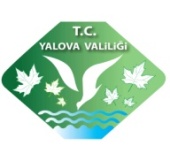 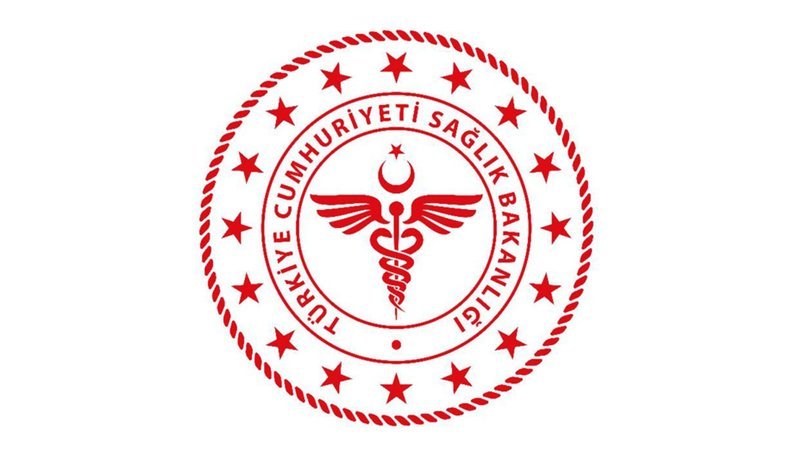 KATKILARINDAN DOLAYI İLGİLİ KURUM ve KURULUŞLARIMIZA TEŞEKKÜR EDERİZ.2018-2023YALOVA UYUŞTURUCU İLE MÜCADELEİL EYLEM PLANI1Uyuşturucunun Arzının ÖnlenmesiUyuşturucu Arzının Önlenmesi2Uyuşturucuya Olan Talebin ÖnlenmesiUyuşturucuya Olan Talebin Önlenmesi3Uyuşturucu ile Mücadelede İletişim3. Uyuşturucu ile Mücadelede İletişim4Uyuşturucu ile Mücadele Sürecinin Koordinasyonu,İzlenmesi ve Değerlendirilmesi4. Uyuşturucu ile Mücadele Sürecinin Koordinasyonu, İzlenmesi ve Değerlendirilmesiyalova@saglik.gov.trNoİnisiyatifFaaliyetSorumlu ve İş Birliği Yapılacak Kurum/KuruluşSüreç GöstergesiHedeflerHedeflerHedeflerHedeflerHedeflerHedeflerNoİnisiyatifFaaliyetSorumlu ve İş Birliği Yapılacak Kurum/KuruluşSüreç Göstergesi2018201920202021202220231Kara, Hava, Deniz ve Posta/Kargo yolu ilesınırlardan ve gümrükkapılarındanuyuşturucu madde veprekürsörlerinilimize girişinin veçıkışının engellenmesi1.1. Gümrük kapıları vegümrüklü alanlarınmodernizasyonuçalışmaları kapsamındauyuşturucu kaçakçılığıaçısından riskli konumdayer alan gümrükkapılarının insan kaynağı,araç, teknik cihaz veyönetim kapasiteleriningüçlendirilmesiYalova Gümrük Muhafaza Kaçakcılık Ve İstihbarat Bölge AmirliğiMobil X-Ray marifetiyle yapılan tarama sayısındaki % artış Mevcut durum tespiti%5%5%5%5%51Kara, Hava, Deniz ve Posta/Kargo yolu ilesınırlardan ve gümrükkapılarındanuyuşturucu madde veprekürsörlerinilimize girişinin veçıkışının engellenmesi1.1. Gümrük kapıları vegümrüklü alanlarınmodernizasyonuçalışmaları kapsamındauyuşturucu kaçakçılığıaçısından riskli konumdayer alan gümrükkapılarının insan kaynağı,araç, teknik cihaz veyönetim kapasiteleriningüçlendirilmesiYalova Gümrük Muhafaza Kaçakcılık Ve İstihbarat Bölge AmirliğiNarkotik Dedektör Köpek marifetiyle yapılan arama sayısındaki % artışMevcut durum tespiti%5%5%5%5%5NoİnisiyatifFaaliyetSorumlu ve İş Birliği Yapılacak Kurum/KuruluşSüreç GöstergesiHedeflerHedeflerHedeflerHedeflerHedeflerHedeflerNoİnisiyatifFaaliyetSorumlu ve İş Birliği Yapılacak Kurum/KuruluşSüreç Göstergesi2018201920202021202220232Uyuşturucunun yurtiçinde nakledilmesi vesatışının engellenmesi2.1. Bilişim yoluyla uyuşturucuticaretinin önlenmesiİl Jandarma Komutanlığıİl Emniyet MüdürlüğüYalova Gümrük Muhafaza Kaçakcılık Ve İstihbarat Bölge Amirliğiİnternetyoluyla yapılanuyuşturucuticaretine ilişkinişlemsayısındaki % artışMevcut durum tespitiİlave %10İlave %10İlave %10İlave %10İlave %102.1. Bilişim yoluyla uyuşturucuticaretinin önlenmesiİl Jandarma Komutanlığıİl Emniyet MüdürlüğüYalova Gümrük Muhafaza Kaçakcılık Ve İstihbarat Bölge AmirliğiBu konudaişlem yapılankişi sayısındaki% artışMevcut durum tespitiİlave %10İlave %10İlave %10İlave %10İlave %102.1. Bilişim yoluyla uyuşturucuticaretinin önlenmesiİl Jandarma Komutanlığıİl Emniyet MüdürlüğüYalova Gümrük Muhafaza Kaçakcılık Ve İstihbarat Bölge AmirliğiUyuşturucuticareti yapıldığıihbarıyla erişimiengelleneninternet sitesisayısındaki % artışMevcut durum tespitiİlave %10İlave %10İlave %10İlave %10İlave %102.1. Bilişim yoluyla uyuşturucuticaretinin önlenmesiİl Jandarma Komutanlığıİl Emniyet MüdürlüğüYalova Gümrük Muhafaza Kaçakcılık Ve İstihbarat Bölge AmirliğiSibersuçlarlamücadelebirimlerindeyapılan yapısaldeğişiklikdurumuSiber Suçlarla Mücadele Birimine Ağustos 2018 tarihinde atanan personelin teçhizatı-nın yıl sonuna kadar %50’sinin tamamlan-masıİlave %10İlave %10İlave %10İlave %10İlave %10NoİnisiyatifFaaliyetSorumlu ve İş Birliği Yapılacak Kurum/KuruluşSüreç GöstergesiHedeflerHedeflerHedeflerHedeflerHedeflerHedeflerNoİnisiyatifFaaliyetSorumlu ve İş Birliği Yapılacak Kurum/KuruluşSüreç Göstergesi2018201920202021202220232Uyuşturucunun yurtiçinde nakledilmesi vesatışının engellenmesi2.2. Sibersuçlarlamücadelekonusunda öğrenci ve kurum personellerine yönelik eğitimlerin verilmesiİl Emniyet MüdürlüğüBMTÇG Üye KurumlarıEğitim verilen öğrenci sayısıMevcut durum tespiti%5%5%5%5%52Uyuşturucunun yurtiçinde nakledilmesi vesatışının engellenmesi2.2. Sibersuçlarlamücadelekonusunda öğrenci ve kurum personellerine yönelik eğitimlerin verilmesiİl Emniyet MüdürlüğüBMTÇG Üye KurumlarıEğitim verilen kurum (resmi kurumlar) personeli sayısıMevcut durum tespiti%5%5%5%5%53Uyuşturucunun finansboyutunun izlenerek,uyuşturucu ticaretisuçundan gelir eldeedilmesininönlenmesi ve terörörgütüne finanskaynağı olmasınınengellenmesi3.1. Yasa dışı ekim sahalarınınteknolojik gelişmelerdenistifade edilerek tespiti vesürekli kontrolününsağlanmasına yönelikçalışmalar yapılmasıİl Jandarma Komutanlığıİl Tarım ve Orman MüdürlüğüYasadışıekim alanlarınıyeniteknolojilerle (DRON vb.)tespit etmeyeyönelikfaaliyete geçen sistemin uygulandığı ilçe sayısıCihazların teminiNoİnisiyatifFaaliyetSorumlu ve İş Birliği Yapılacak Kurum/KuruluşSüreç GöstergesiHedeflerHedeflerHedeflerHedeflerHedeflerHedeflerHedeflerHedeflerHedeflerHedeflerHedeflerNoİnisiyatifFaaliyetSorumlu ve İş Birliği Yapılacak Kurum/KuruluşSüreç Göstergesi201820182019201920202020202120212022202220234Uyuşturucukaçakçılığının arzıylabir bütünlük içerisindemücadele edilebilmesiamacıyla mücadelecibirimlerin dışındakalan diğer birimlerinmücadeleye etkinşekilde katılımınınsağlanması4.1. Metruk binalarınyıkımının ya darestorasyonun yapılmasıİl Emniyet MüdürlüğüTespit edilen bina sayısı3232İlgili kurumlarca yıkım işlemlerinin yapılmasına kadar geçen sürelerde İl Emniyet Müdürlüğü tarafından uygulama yapılarak kontrol işlemlerinin yapılmasıİlgili kurumlarca yıkım işlemlerinin yapılmasına kadar geçen sürelerde İl Emniyet Müdürlüğü tarafından uygulama yapılarak kontrol işlemlerinin yapılmasıİlgili kurumlarca yıkım işlemlerinin yapılmasına kadar geçen sürelerde İl Emniyet Müdürlüğü tarafından uygulama yapılarak kontrol işlemlerinin yapılmasıİlgili kurumlarca yıkım işlemlerinin yapılmasına kadar geçen sürelerde İl Emniyet Müdürlüğü tarafından uygulama yapılarak kontrol işlemlerinin yapılmasıİlgili kurumlarca yıkım işlemlerinin yapılmasına kadar geçen sürelerde İl Emniyet Müdürlüğü tarafından uygulama yapılarak kontrol işlemlerinin yapılmasıİlgili kurumlarca yıkım işlemlerinin yapılmasına kadar geçen sürelerde İl Emniyet Müdürlüğü tarafından uygulama yapılarak kontrol işlemlerinin yapılmasıİlgili kurumlarca yıkım işlemlerinin yapılmasına kadar geçen sürelerde İl Emniyet Müdürlüğü tarafından uygulama yapılarak kontrol işlemlerinin yapılmasıİlgili kurumlarca yıkım işlemlerinin yapılmasına kadar geçen sürelerde İl Emniyet Müdürlüğü tarafından uygulama yapılarak kontrol işlemlerinin yapılmasıİlgili kurumlarca yıkım işlemlerinin yapılmasına kadar geçen sürelerde İl Emniyet Müdürlüğü tarafından uygulama yapılarak kontrol işlemlerinin yapılması4Uyuşturucukaçakçılığının arzıylabir bütünlük içerisindemücadele edilebilmesiamacıyla mücadelecibirimlerin dışındakalan diğer birimlerinmücadeleye etkinşekilde katılımınınsağlanması4.1. Metruk binalarınyıkımının ya darestorasyonun yapılmasıYalova Belediyesi BaşkanlığıTespit edilen bina sayısıİşlem yapılanbina sayısıİlgili kurumlarca yıkım ve restorasyon işlemlerinin yapılmasıİlgili kurumlarca yıkım ve restorasyon işlemlerinin yapılmasıİlgili kurumlarca yıkım ve restorasyon işlemlerinin yapılmasıİlgili kurumlarca yıkım ve restorasyon işlemlerinin yapılmasıİlgili kurumlarca yıkım ve restorasyon işlemlerinin yapılmasıİlgili kurumlarca yıkım ve restorasyon işlemlerinin yapılmasıİlgili kurumlarca yıkım ve restorasyon işlemlerinin yapılmasıİlgili kurumlarca yıkım ve restorasyon işlemlerinin yapılmasıİlgili kurumlarca yıkım ve restorasyon işlemlerinin yapılmasıİlgili kurumlarca yıkım ve restorasyon işlemlerinin yapılmasıİlgili kurumlarca yıkım ve restorasyon işlemlerinin yapılması4Uyuşturucukaçakçılığının arzıylabir bütünlük içerisindemücadele edilebilmesiamacıyla mücadelecibirimlerin dışındakalan diğer birimlerinmücadeleye etkinşekilde katılımınınsağlanması4.1. Metruk binalarınyıkımının ya darestorasyonun yapılmasıİl Jandarma Komutanlığıİlçe Kaymakamlıklarıİlçe Belediyeleriİşlem yapılanbina %’si%100’nün mülki amirlerle irtibata geçilerek yıkımı sağlan-mıştırTespit çalışmalarının sürdürülmesiTespit çalışmalarının sürdürülmesiTespit çalışmalarının sürdürülmesiTespit çalışmalarının sürdürülmesiTespit çalışmalarının sürdürülmesiTespit çalışmalarının sürdürülmesiTespit çalışmalarının sürdürülmesiTespit çalışmalarının sürdürülmesiTespit çalışmalarının sürdürülmesiTespit çalışmalarının sürdürülmesi4Uyuşturucukaçakçılığının arzıylabir bütünlük içerisindemücadele edilebilmesiamacıyla mücadelecibirimlerin dışındakalan diğer birimlerinmücadeleye etkinşekilde katılımınınsağlanması4.2. Uyuşturucuylamücadele kapsamındaeğitim kurumları veçevrelerindeki risklerintespit edilerek gerekliönlemlerin alınması4.2.1. Özellikle risklibölgelerdeki eğitimkurumlarının güvenlikkamerası ile bahçe duvarıve güvenlik görevlisiihtiyaçları tespit edilerekeksikliklerin giderilmesinedevam edilmesiİl MilliEğitim Müdürlüğüİl Emniyet Müdürlüğüİl Jandarma KomutanlığıGüçlendiri-lerekönlem alınankurum %’siMevcut durumda tespit edilerek % 30 una işlem yapılması%5%5%5%5%5%5%5%5%5%544.2.2 Okul çevrelerinegüvenlik kamerasistemlerinin kurularakKent Güvenlik YönetimSistemi (KGYS)’neentegre edilmesiİl MilliEğitim Müdürlüğüİl Emniyet Müdürlüğüİl Jandarma KomutanlığıYeni kurulanve KGYS’yeentegreedilen kamerasistemi sayısıMevcut durumda560 okul belirlen-miştir150 okulun KGYS’ye entegre edilmesi150 okulun KGYS’ye entegre edilmesi150 okulun KGYS’ye entegre edilmesi150 okulun KGYS’ye entegre edilmesi150 okulun KGYS’ye entegre edilmesi150 okulun KGYS’ye entegre edilmesi150 okulun KGYS’ye entegre edilmesi150 okulun KGYS’ye entegre edilmesi150 okulun KGYS’ye entegre edilmesi150 okulun KGYS’ye entegre edilmesi4.2.3. Eğitim kurumlarındayardımcı hizmetlersağlayan (temizlikpersoneli, güvenlikgörevlisi, kantingörevlisi, okul servisişoför ve diğerpersonel) kişilerinişe başlamadan öncegerekli güvenliksoruşturma vearaştırmalarının düzenliolarak yapılmasıİl MilliEğitim Müdürlüğüİl Emniyet Müdürlüğüİl Jandarma KomutanlığıSoruşturmayapılanpersonel sayısıTüm yardımcı personelTümü Tümü TümüTümüTümüTümüTümüTümüTümüTümüNoİnisiyatifFaaliyetSorumlu ve İş Birliği Yapılacak Kurum/KuruluşSüreç GöstergesiHedeflerHedeflerHedeflerHedeflerHedeflerHedeflerHedeflerNoİnisiyatifFaaliyetSorumlu ve İş Birliği Yapılacak Kurum/KuruluşSüreç Göstergesi20182019202020212022202220235Erken Uyarı Sistemikapsamında yenipsikoaktif maddelerile mücadelefaaliyetlerininsürdürülmesi5.1. İlimizde öncü tedbirler alınması amacıyla saptanan yeni moleküller hakkında BMİKK üyelerinin bilgilendirilmesiYalova  Adli Tıp Grup BaşkanlığıYapılan bilgilendir-me sayısı12222226Uyuşturucu maddesatış ve dağıtımı ileilgili kollukkuvvetlerine bilgiakışını sağlayacaksistemin kurularakhaber almakaynaklarının arttırılmasının sağlanması6.1. Mahalle ve sokakbazında halkınduyarlılığının arttırılmasıamacı ile özelgüvenlik görevlileri,muhtarlar, esnaf,belediye zabıtaları,belediye temizlik işçileri,apartmanyöneticileri,site güvenlik görevlisi vb. kişilere uyuşturucunun arzınınönlenmesine yönelik narkorehber eğitiminin verilmesiİl Emniyet MüdürlüğüEğitimekatılan kişisayısı1602 kişi%10%10%10%10%10%106Uyuşturucu maddesatış ve dağıtımı ileilgili kollukkuvvetlerine bilgiakışını sağlayacaksistemin kurularakhaber almakaynaklarının arttırılmasının sağlanması6.1. Mahalle ve sokakbazında halkınduyarlılığının arttırılmasıamacı ile özelgüvenlik görevlileri,muhtarlar, esnaf,belediye zabıtaları,belediye temizlik işçileri,apartmanyöneticileri,site güvenlik görevlisi vb. kişilere uyuşturucunun arzınınönlenmesine yönelik narkorehber eğitiminin verilmesiNoİnisiyatifFaaliyetSorumlu ve İş Birliği Yapılacak Kurum/KuruluşSüreç GöstergesiHedeflerHedeflerHedeflerHedeflerHedeflerHedeflerNoİnisiyatifFaaliyetSorumlu ve İş Birliği Yapılacak Kurum/KuruluşSüreç Göstergesi2018201920202021202220237Uyuşturucu suçsoruşturmalarındaörgütün tümunsurlarını deşifreetmeye yönelik suçöncesi ve suç sonrasıçalışmalara ağırlıkverilmesi7.1. Suç istihbarat analiziyapacak birimleringüçlendirilmesiİl Jandarma KomutanlığıSuç ve suçluistihbaratınıngüçlendirme-yeyönelik yapılançalışmalarındurumuSuç analiz (I2) progra-mının kullanı-mının arttırıl-masıProgramın kullanılmasına devam edilmesiProgramın kullanılmasına devam edilmesiProgramın kullanılmasına devam edilmesiProgramın kullanılmasına devam edilmesiProgramın kullanılmasına devam edilmesi7Uyuşturucu suçsoruşturmalarındaörgütün tümunsurlarını deşifreetmeye yönelik suçöncesi ve suç sonrasıçalışmalara ağırlıkverilmesi7.2. Suç istihbarat analiziçalışmalarında yeniteknolojik gelişmelerdenistifade edilmesi (KAFES)İl Jandarma Komutanlığı KAFES programının aktif olarak kullanılabil-mesi için KOM Şube ve diğer şubelerden personel  kursa gönderilerek aktif kullanım sağlanması2 personel İlave 1 İlave 1İlave 1İlave 1İlave 1NoİnisiyatifFaaliyetSorumlu ve İş Birliği Yapılacak Kurum/KuruluşSüreç GöstergesiHedeflerHedeflerHedeflerHedeflerHedeflerHedeflerHedeflerHedeflerNoİnisiyatifFaaliyetSorumlu ve İş Birliği Yapılacak Kurum/KuruluşSüreç Göstergesi201820192020202120212022202220238Arz ile mücadeledeörnek uygulamalarınyaygınlaştırılması8.1. Arz ile mücadelealanında yerel düzeydeyapılan örnek ve yeniçalışmaların merkezkolluk birimlerincepaylaşımının sağlanmasıİl Emniyet MüdürlüğüArzlamücadelealanında yapılan örnekuygulamasayısı111111119Kolluk birimleri vediğer ilgili kurum/kuruluş arasındaki iş birliğinin ve bilgi paylaşımınınarttırılması9.1. Kolluk birimleriarasındaki gerekoperasyonel gerekse bilgive tecrübe değişimikapsamında karşılıklıve/veya ortaklaşa eğitimfaaliyetleri, çalıştaylar,operasyon ve ulusalçalışma toplantılarınıngerçekleştirilmesiİl Jandarma Komutanlığıİl Emniyet MüdürlüğüSahil Güvenlik Güney Marmara Grup KomutanlığıGerçekleştirileneğitim sayısı122222229Kolluk birimleri vediğer ilgili kurum/kuruluş arasındaki iş birliğinin ve bilgi paylaşımınınarttırılması9.1. Kolluk birimleriarasındaki gerekoperasyonel gerekse bilgive tecrübe değişimikapsamında karşılıklıve/veya ortaklaşa eğitimfaaliyetleri, çalıştaylar,operasyon ve ulusalçalışma toplantılarınıngerçekleştirilmesiİl Jandarma Komutanlığıİl Emniyet MüdürlüğüSahil Güvenlik Güney Marmara Grup KomutanlığıGerçekleştirilenseminer sayısı333333332A. Koruyucu Önleyici Hizmetler2A. Koruyucu Önleyici Hizmetler2A. Koruyucu Önleyici Hizmetler2A. Koruyucu Önleyici Hizmetler2A. Koruyucu Önleyici Hizmetler2A. Koruyucu Önleyici Hizmetler2A. Koruyucu Önleyici Hizmetler2A. Koruyucu Önleyici Hizmetler2A. Koruyucu Önleyici Hizmetler2A. Koruyucu Önleyici Hizmetler2A. Koruyucu Önleyici HizmetlerNoİnisiyatifFaaliyetSorumlu ve İş Birliği Yapılacak Kurum/KuruluşSüreç GöstergesiHedeflerHedeflerHedeflerHedeflerHedeflerHedeflerNoİnisiyatifFaaliyetSorumlu ve İş Birliği Yapılacak Kurum/KuruluşSüreç Göstergesi2018201920202021202220231Topluma yönelikhazırlanmış tümprogramların etkinliğininölçülerek, sonucuna göreyaygınlaştırılması1.1. Eğitimprogramlarıkapsamında yeniuygulamaların vemateryalleringeliştirilmesi veyenilenmesiİl Milli Eğitim MüdürlüğüYeşilay Cemiyeti Yalova Şubesiİl Sağlık Müdürlüğü Geliştirilenuygulama vemateryaldurumu broşür, afiş ve slayt yeni broşür afiş vb. materyallerin dağıtılması.yeni broşür afiş vb. materyallerin dağıtılması.yeni broşür afiş vb. materyallerin dağıtılması.yeni broşür afiş vb. materyallerin dağıtılması.yeni broşür afiş vb. materyallerin dağıtılması.1Topluma yönelikhazırlanmış tümprogramların etkinliğininölçülerek, sonucuna göreyaygınlaştırılması1.2. Halk  EğitimMerkezlerindeverilen kurslarda“Bağımlılık ileMücadele”modülününeklenmesiİl Milli Eğitim Müdürlüğüİl Sağlık MüdürlüğüYeşilay Cemiyeti Yalova ŞubesiHalk EğitimMerkezlerin-debağımlılık ilemücadelemodülüeklenmişkursları alankişi sayısıGerçekleştirileneğitim sayısıİlave 2000İlave 2000İlave 2000İlave 2000İlave 20002A. Koruyucu Önleyici Hizmetler2A. Koruyucu Önleyici Hizmetler2A. Koruyucu Önleyici Hizmetler2A. Koruyucu Önleyici Hizmetler2A. Koruyucu Önleyici Hizmetler2A. Koruyucu Önleyici Hizmetler2A. Koruyucu Önleyici Hizmetler2A. Koruyucu Önleyici Hizmetler2A. Koruyucu Önleyici Hizmetler2A. Koruyucu Önleyici Hizmetler2A. Koruyucu Önleyici HizmetlerNoİnisiyatifFaaliyetSorumlu ve İş Birliği Yapılacak Kurum/KuruluşSüreç GöstergesiHedeflerHedeflerHedeflerHedeflerHedeflerHedeflerNoİnisiyatifFaaliyetSorumlu ve İş Birliği Yapılacak Kurum/KuruluşSüreç Göstergesi2018201920202021202220231Topluma yönelikhazırlanmış tümprogramların etkinliğininölçülerek, sonucuna göreyaygınlaştırılması1.3. Vaaz, hutbe, özelirşat programları,konferans,seminer, panelgibi yöntemlerleuyuşturucuylamücadelekonusundabilgilendirmelerinyapılmasıİl Müftülüğüİl Sağlık MüdürlüğüGençlik Hizmetleri ve Spor İl MüdürlüğüAile, Çalışma ve Sosyal Hizmetler İl MüdürlüğüVerilenvaaz, özelirşatprogramı,konferans,seminer,panel vb.sayısınınbir öncekiyıla göre % artışı%80%5%6%7%8%91.4. Cami, Kur'ankursları, Aile veDini Rehberlikbüroları, gençlikmerkezleri,yurtlar veyaMüftülüğünuygun göreceğimekânlardaöğrencilere,gençlere vevatandaşlarımızayönelik eğitimprogramlarınındüzenlenmesiİl Müftülüğüİl Sağlık MüdürlüğüGençlik Hizmetleri ve Spor İl MüdürlüğüAile, Çalışma ve Sosyal Hizmetler İl MüdürlüğüDüzenlenentoplantılardaulaşılan kişisayısı935 ilave1000ilave1000ilave1000ilave1000ilave1000ilave2A. Koruyucu Önleyici Hizmetler2A. Koruyucu Önleyici Hizmetler2A. Koruyucu Önleyici Hizmetler2A. Koruyucu Önleyici Hizmetler2A. Koruyucu Önleyici Hizmetler2A. Koruyucu Önleyici Hizmetler2A. Koruyucu Önleyici Hizmetler2A. Koruyucu Önleyici Hizmetler2A. Koruyucu Önleyici Hizmetler2A. Koruyucu Önleyici Hizmetler2A. Koruyucu Önleyici HizmetlerNoİnisiyatifFaaliyetSorumlu ve İş Birliği Yapılacak Kurum/KuruluşSüreç GöstergesiHedeflerHedeflerHedeflerHedeflerHedeflerHedeflerNoİnisiyatifFaaliyetSorumlu ve İş Birliği Yapılacak Kurum/KuruluşSüreç Göstergesi2018201920202021202220231Topluma yönelikhazırlanmış tümprogramların etkinliğininölçülerek, sonucuna göreyaygınlaştırılması1.5. Türk CezaKanunu'nun 191.maddesikapsamındadenetimliserbestlik altındabulunanyükümlülereyönelikbilgilendirici veyürütülençalışmalarıtanıtıcımateryallerinhazırlanmasıYalova Denetimli Serbestlik Müdürlüğüİl Sağlık MüdürlüğüMateryallerinkullanılmayabaşlanmadurumuAdalet Bakanlığı tarafından  gönderilen  bilgilendirici çalışmalar ve tanıtıcı  materyallerin dağıtılmasıAdalet Bakanlığı tarafından  gönderilen  bilgilendirici çalışmalar ve tanıtıcı  materyallerin dağıtılmasıAdalet Bakanlığı tarafından  gönderilen  bilgilendirici çalışmalar ve tanıtıcı  materyallerin dağıtılmasıAdalet Bakanlığı tarafından  gönderilen  bilgilendirici çalışmalar ve tanıtıcı  materyallerin dağıtılmasıAdalet Bakanlığı tarafından  gönderilen  bilgilendirici çalışmalar ve tanıtıcı  materyallerin dağıtılmasıAdalet Bakanlığı tarafından  gönderilen  bilgilendirici çalışmalar ve tanıtıcı  materyallerin dağıtılması2A. Koruyucu Önleyici Hizmetler2A. Koruyucu Önleyici Hizmetler2A. Koruyucu Önleyici Hizmetler2A. Koruyucu Önleyici Hizmetler2A. Koruyucu Önleyici Hizmetler2A. Koruyucu Önleyici Hizmetler2A. Koruyucu Önleyici Hizmetler2A. Koruyucu Önleyici Hizmetler2A. Koruyucu Önleyici Hizmetler2A. Koruyucu Önleyici Hizmetler2A. Koruyucu Önleyici HizmetlerNoİnisiyatifFaaliyetSorumlu ve İş Birliği Yapılacak Kurum/KuruluşSüreç GöstergesiHedeflerHedeflerHedeflerHedeflerHedeflerHedeflerNoİnisiyatifFaaliyetSorumlu ve İş Birliği Yapılacak Kurum/KuruluşSüreç Göstergesi2018201920202021202220231Topluma yönelikhazırlanmış tümprogramların etkinliğininölçülerek, sonucuna göreyaygınlaştırılması1.6. Denetimliserbestlikaltında bulunançocuk, genç veailelerineyönelikbilgilendirici “Çocuklar veGençler içinDenetimliSerbestlik” ve“DenetimliSerbestlikKapsamındakiÇocuk veGençlerinAileleri”broşürlerinin,hazırlanarakkullanılmayabaşlanmasıYalova Denetimli Serbestlik Müdürlüğüİl Sağlık MüdürlüğüBroşürlerinkullanılmayabaşlanmadurumuAdalet Bakanlığı tarafından  gönderildiği taktirde  broşürlerin   dağıtılması planlanmaktadır.Adalet Bakanlığı tarafından  gönderildiği taktirde  broşürlerin   dağıtılması planlanmaktadır.Adalet Bakanlığı tarafından  gönderildiği taktirde  broşürlerin   dağıtılması planlanmaktadır.Adalet Bakanlığı tarafından  gönderildiği taktirde  broşürlerin   dağıtılması planlanmaktadır.Adalet Bakanlığı tarafından  gönderildiği taktirde  broşürlerin   dağıtılması planlanmaktadır.Adalet Bakanlığı tarafından  gönderildiği taktirde  broşürlerin   dağıtılması planlanmaktadır.2A. Koruyucu Önleyici Hizmetler2A. Koruyucu Önleyici Hizmetler2A. Koruyucu Önleyici Hizmetler2A. Koruyucu Önleyici Hizmetler2A. Koruyucu Önleyici Hizmetler2A. Koruyucu Önleyici Hizmetler2A. Koruyucu Önleyici Hizmetler2A. Koruyucu Önleyici Hizmetler2A. Koruyucu Önleyici Hizmetler2A. Koruyucu Önleyici Hizmetler2A. Koruyucu Önleyici HizmetlerNoİnisiyatifFaaliyetSorumlu ve İş Birliği Yapılacak Kurum/KuruluşSüreç GöstergesiHedeflerHedeflerHedeflerHedeflerHedeflerHedeflerNoİnisiyatifFaaliyetSorumlu ve İş Birliği Yapılacak Kurum/KuruluşSüreç Göstergesi2018201920202021202220231Topluma yönelikhazırlanmış tümprogramların etkinliğininölçülerek, sonucuna göreyaygınlaştırılması1.7. Denetimaltındakiçocuklar için“Alkol veMaddeMüdahaleProgramı”nıngeliştirilmesiYalova Denetimli Serbestlik Müdürlüğüİl Sağlık MüdürlüğüProgramınuygulanmadurumuAdalet Bakanlığı tarafından denetim altındaki çocuklar için “Alkol ve Madde Müdahale Programı”nın geliştirilmesi durumunda programların uygulanmasıAdalet Bakanlığı tarafından denetim altındaki çocuklar için “Alkol ve Madde Müdahale Programı”nın geliştirilmesi durumunda programların uygulanmasıAdalet Bakanlığı tarafından denetim altındaki çocuklar için “Alkol ve Madde Müdahale Programı”nın geliştirilmesi durumunda programların uygulanmasıAdalet Bakanlığı tarafından denetim altındaki çocuklar için “Alkol ve Madde Müdahale Programı”nın geliştirilmesi durumunda programların uygulanmasıAdalet Bakanlığı tarafından denetim altındaki çocuklar için “Alkol ve Madde Müdahale Programı”nın geliştirilmesi durumunda programların uygulanmasıAdalet Bakanlığı tarafından denetim altındaki çocuklar için “Alkol ve Madde Müdahale Programı”nın geliştirilmesi durumunda programların uygulanması2A. Koruyucu Önleyici Hizmetler2A. Koruyucu Önleyici Hizmetler2A. Koruyucu Önleyici Hizmetler2A. Koruyucu Önleyici Hizmetler2A. Koruyucu Önleyici Hizmetler2A. Koruyucu Önleyici Hizmetler2A. Koruyucu Önleyici Hizmetler2A. Koruyucu Önleyici Hizmetler2A. Koruyucu Önleyici Hizmetler2A. Koruyucu Önleyici Hizmetler2A. Koruyucu Önleyici HizmetlerNoİnisiyatifFaaliyetSorumlu ve İş Birliği Yapılacak Kurum/KuruluşSüreç GöstergesiHedeflerHedeflerHedeflerHedeflerHedeflerHedeflerNoİnisiyatifFaaliyetSorumlu ve İş Birliği Yapılacak Kurum/KuruluşSüreç Göstergesi2018201920202021202220231Topluma yönelikhazırlanmış tümprogramların etkinliğininölçülerek, sonucuna göreyaygınlaştırılması1.8. Yalova  DenetimliSerbestlikMüdürlüğündeuygulananSAMBAprogramlarınıngeliştirilmesiYalova Denetimli Serbestlik Müdürlüğüİl Sağlık MüdürlüğüProgramınuygulanmadurumu veeğitim alankişi sayısı11 Grup 160 kişi 15 Grup200 kişi15Grup200 kişi15Grup200 kişi20Grup250 kişi20Grup250 kişi1Topluma yönelikhazırlanmış tümprogramların etkinliğininölçülerek, sonucuna göreyaygınlaştırılması2A. Koruyucu Önleyici Hizmetler2A. Koruyucu Önleyici Hizmetler2A. Koruyucu Önleyici Hizmetler2A. Koruyucu Önleyici Hizmetler2A. Koruyucu Önleyici Hizmetler2A. Koruyucu Önleyici Hizmetler2A. Koruyucu Önleyici Hizmetler2A. Koruyucu Önleyici Hizmetler2A. Koruyucu Önleyici Hizmetler2A. Koruyucu Önleyici Hizmetler2A. Koruyucu Önleyici HizmetlerNoİnisiyatifFaaliyetSorumlu ve İş Birliği Yapılacak Kurum/KuruluşSüreç GöstergesiHedeflerHedeflerHedeflerHedeflerHedeflerHedeflerNoİnisiyatifFaaliyetSorumlu ve İş Birliği Yapılacak Kurum/KuruluşSüreç Göstergesi2018201920202021202220231Topluma yönelikhazırlanmış tümprogramların etkinliğininölçülerek, sonucuna göreyaygınlaştırılması1.8.6. Denetimliserbestlikkapsamındabağımlılıklamücadelede bireysel görüşmeuygulanmasıYalova Denetimli Serbestlik Müdürlüğüİl Sağlık MüdürlüğüProgramınuygulanmadurumu veeğitim alankişi sayısı322 kişi ile 941 bireysel görüşme400 kişi ile 1200 bireysel görüşme450 kişi ile 1330 bireysel görüşme500 kişi ile 1500 bireysel görüşme550 kişi ile 1650 bireysel görüşme600 kişi ile 1800 bireysel görüşme1Topluma yönelikhazırlanmış tümprogramların etkinliğininölçülerek, sonucuna göreyaygınlaştırılması1.9. Denetimli serbestlikkapsamındabağımlılıklamücadelede topluma kazandırma ve meslek edindirme amacı ile TYP’ninuygulanmasıYalova Denetimli Serbestlik MüdürlüğüÇalışma ve İş Kurumu İl MüdürlüğüProgramınuygulanmadurumu veeğitim alankişi sayısıTYP kapsamında 25 kişi TYP kapsamında 40 kişiTYP kapsamında 40 kişiTYP kapsamında 50 kişiTYP kapsamında 60 kişiTYP kapsamında 70 kişi2A. Koruyucu Önleyici Hizmetler2A. Koruyucu Önleyici Hizmetler2A. Koruyucu Önleyici Hizmetler2A. Koruyucu Önleyici Hizmetler2A. Koruyucu Önleyici Hizmetler2A. Koruyucu Önleyici Hizmetler2A. Koruyucu Önleyici Hizmetler2A. Koruyucu Önleyici Hizmetler2A. Koruyucu Önleyici Hizmetler2A. Koruyucu Önleyici Hizmetler2A. Koruyucu Önleyici Hizmetler2A. Koruyucu Önleyici HizmetlerNoİnisiyatifFaaliyetSorumlu ve İş Birliği Yapılacak Kurum/KuruluşSorumlu ve İş Birliği Yapılacak Kurum/KuruluşSüreç GöstergesiHedeflerHedeflerHedeflerHedeflerHedeflerHedeflerNoİnisiyatifFaaliyetSorumlu ve İş Birliği Yapılacak Kurum/KuruluşSorumlu ve İş Birliği Yapılacak Kurum/KuruluşSüreç Göstergesi2018201920202021202220231Topluma yönelikhazırlanmış tümprogramların etkinliğininölçülerek, sonucuna göreyaygınlaştırılması1.10. İş ve meslek danışmanları tarafından Denetimli Serbestlikten yararlanan kişilere yönelik İŞKUR’un faaliyetleri, iş arama becerileri, kariyer planlaması ve görüşme teknikleri gibi konularda İş ve Meslek Danışmanlarınca eğitim verilmesiÇalışma ve İş Kurumu İl MüdürlüğüYalova  Denetimli Serbestlik MüdürlüğüÇalışma ve İş Kurumu İl MüdürlüğüYalova  Denetimli Serbestlik MüdürlüğüEğitime katılan kişi sayısı180 kişi100 kişi100 kişi100 kişi100 kişi100 kişi                                                                                2A. Koruyucu Önleyici Hizmetler                                                                                2A. Koruyucu Önleyici Hizmetler                                                                                2A. Koruyucu Önleyici Hizmetler                                                                                2A. Koruyucu Önleyici Hizmetler                                                                                2A. Koruyucu Önleyici Hizmetler                                                                                2A. Koruyucu Önleyici Hizmetler                                                                                2A. Koruyucu Önleyici Hizmetler                                                                                2A. Koruyucu Önleyici Hizmetler                                                                                2A. Koruyucu Önleyici Hizmetler                                                                                2A. Koruyucu Önleyici Hizmetler                                                                                2A. Koruyucu Önleyici Hizmetler                                                                                2A. Koruyucu Önleyici HizmetlerNoİnisiyatifFaaliyetFaaliyetSorumlu ve İş Birliği Yapılacak Kurum/KuruluşSüreç GöstergesiHedeflerHedeflerHedeflerHedeflerHedeflerHedeflerNoİnisiyatifFaaliyetFaaliyetSorumlu ve İş Birliği Yapılacak Kurum/KuruluşSüreç Göstergesi2018201920202021202220232İlköğretim, ortaöğretim velise eğitimine tabiöğrencilere ve velilerineyönelik mevcutprogramların etkili birşekilde yaygınlaştırılması veprogramların ihtiyaçhalinde yenilenmesi2.1. Formatörlertarafından uygulayıcıeğitimlerininverilmesi2.1. Formatörlertarafından uygulayıcıeğitimlerininverilmesiİl Milli Eğitim MüdürlüğüMevcuteğitim alanrehberöğretmen-lereilave TBMuygulayıcıeğitimi alanrehberöğretmensayısı101 kişi eğitim almıştır.İlimize yeni gelen TBM Eğitimi almayan tüm rehber öğretmenlerİlimize yeni gelen TBM Eğitimi almayan tüm rehber öğretmenlerİlimize yeni gelen TBM Eğitimi almayan tüm rehber öğretmenlerİlimize yeni gelen TBM Eğitimi almayan tüm rehber öğretmenlerİlimize yeni gelen TBM Eğitimi almayan tüm rehber öğretmenler2İlköğretim, ortaöğretim velise eğitimine tabiöğrencilere ve velilerineyönelik mevcutprogramların etkili birşekilde yaygınlaştırılması veprogramların ihtiyaçhalinde yenilenmesi2.2. TBMuygulayıcılarıtarafındanöğrencilere yaşgruplarına göre,tütün, alkol,sağlıklı yaşam,madde veteknolojimodüllerininuygulanması2.2. TBMuygulayıcılarıtarafındanöğrencilere yaşgruplarına göre,tütün, alkol,sağlıklı yaşam,madde veteknolojimodüllerininuygulanmasıİl Milli Eğitim MüdürlüğüZorunlueğitimedevam edenöğrencilerinuyuşturucuile mücadelekapsamındafarkındalıkeğitimi alma%’siÖğrenci-lerin %50’ine eğitim verilmiş-tir.%70%80%90%90%902A. Koruyucu Önleyici Hizmetler2A. Koruyucu Önleyici Hizmetler2A. Koruyucu Önleyici Hizmetler2A. Koruyucu Önleyici Hizmetler2A. Koruyucu Önleyici Hizmetler2A. Koruyucu Önleyici Hizmetler2A. Koruyucu Önleyici Hizmetler2A. Koruyucu Önleyici Hizmetler2A. Koruyucu Önleyici Hizmetler2A. Koruyucu Önleyici Hizmetler2A. Koruyucu Önleyici HizmetlerNoİnisiyatifFaaliyetSorumlu ve İş Birliği Yapılacak Kurum/KuruluşSüreç GöstergesiHedeflerHedeflerHedeflerHedeflerHedeflerHedeflerNoİnisiyatifFaaliyetSorumlu ve İş Birliği Yapılacak Kurum/KuruluşSüreç Göstergesi2018201920202021202220232İlköğretim, ortaöğretim velise eğitimine tabiöğrencilere ve velilerineyönelik mevcutprogramların etkili birşekilde yaygınlaştırılması veprogramların ihtiyaçhalinde yenilenmesi2.3. TBMuygulayıcılarıtarafındanvelilere ebeveynmodülüprogramınınuygulanmasıİl Milli Eğitim MüdürlüğüZorunlueğitimedevam edenöğrencilerinvelilerininuyuşturucuile mücadelekapsamındafarkındalıkeğitimi alma%’si9348yetişkine eğitim verildi.5600 kişi %605600 kişi %605600 kişi %605600 kişi %605600 kişi %602A. Koruyucu Önleyici Hizmetler2A. Koruyucu Önleyici Hizmetler2A. Koruyucu Önleyici Hizmetler2A. Koruyucu Önleyici Hizmetler2A. Koruyucu Önleyici Hizmetler2A. Koruyucu Önleyici Hizmetler2A. Koruyucu Önleyici Hizmetler2A. Koruyucu Önleyici Hizmetler2A. Koruyucu Önleyici Hizmetler2A. Koruyucu Önleyici Hizmetler2A. Koruyucu Önleyici HizmetlerNoİnisiyatifFaaliyetSorumlu ve İş Birliği Yapılacak Kurum/KuruluşSüreç GöstergesiHedeflerHedeflerHedeflerHedeflerHedeflerHedeflerNoİnisiyatifFaaliyetSorumlu ve İş Birliği Yapılacak Kurum/KuruluşSüreç Göstergesi2018201920202021202220232İlköğretim, ortaöğretim velise eğitimine tabiöğrencilere ve velilerineyönelik mevcutprogramların etkili birşekilde yaygınlaştırılması veprogramların ihtiyaçhalinde yenilenmesi2.4. OkullardaYeşilay kulüplerininkurulması ve aydaen az bir aktivitegerçekleştir-mesiİl Milli Eğitim MüdürlüğüYeşilay Cemiyeti Yalova ŞubesiAktif Yeşilaykulübübulunan okulsayısıMevcut durumda 52 okulda aktifTüm okullarda açılması3 etkinlik 3 etkinlik 3 etkinlik 3 etkinlik 2A. Koruyucu Önleyici Hizmetler2A. Koruyucu Önleyici Hizmetler2A. Koruyucu Önleyici Hizmetler2A. Koruyucu Önleyici Hizmetler2A. Koruyucu Önleyici Hizmetler2A. Koruyucu Önleyici Hizmetler2A. Koruyucu Önleyici Hizmetler2A. Koruyucu Önleyici Hizmetler2A. Koruyucu Önleyici Hizmetler2A. Koruyucu Önleyici Hizmetler2A. Koruyucu Önleyici HizmetlerNoİnisiyatifFaaliyetSorumlu ve İş Birliği Yapılacak Kurum/KuruluşSüreç GöstergesiHedeflerHedeflerHedeflerHedeflerHedeflerHedeflerNoİnisiyatifFaaliyetSorumlu ve İş Birliği Yapılacak Kurum/KuruluşSüreç Göstergesi2018201920202021202220232İlköğretim, ortaöğretim velise eğitimine tabiöğrencilere ve velilerineyönelik mevcutprogramların etkili birşekilde yaygınlaştırılması veprogramların ihtiyaçhalinde yenilenmesi2.5. Yeşilaykulübündekiöğrencilere ilaveolarak diğer öğrencikulüplerininuyuşturucu ilemücadeleeğitimlerinekatılımıİl Milli Eğitim MüdürlüğüYeşilay Cemiyeti Yalova ŞubesiTümkulüplerinkatılımsağladığıetkinlik sayısı2 etkinlik2 etkinlik2 etkinlik2 etkinlik2 etkinlik2 etkinlik2A. Koruyucu Önleyici Hizmetler2A. Koruyucu Önleyici Hizmetler2A. Koruyucu Önleyici Hizmetler2A. Koruyucu Önleyici Hizmetler2A. Koruyucu Önleyici Hizmetler2A. Koruyucu Önleyici Hizmetler2A. Koruyucu Önleyici Hizmetler2A. Koruyucu Önleyici Hizmetler2A. Koruyucu Önleyici Hizmetler2A. Koruyucu Önleyici Hizmetler2A. Koruyucu Önleyici HizmetlerNoİnisiyatifFaaliyetSorumlu ve İş Birliği Yapılacak Kurum/KuruluşSüreç GöstergesiHedeflerHedeflerHedeflerHedeflerHedeflerHedeflerNoİnisiyatifFaaliyetSorumlu ve İş Birliği Yapılacak Kurum/KuruluşSüreç Göstergesi2018201920202021202220232İlköğretim, ortaöğretim velise eğitimine tabiöğrencilere ve velilerineyönelik mevcutprogramların etkili birşekilde yaygınlaştırılması veprogramların ihtiyaçhalinde yenilenmesi2.6. Sigara, alkolveyauyuşturucu ileyeni tanışmışveya denemeaşamasındaolanöğrencilereyönelik ikincilönlemeçalışmalarıkapsamındaOkul TemelliKısa MüdahaleProgramının(OBM)geliştirilerekuygulanmasıİl Milli Eğitim MüdürlüğüYeşilay Cemiyeti Yalova ŞubesiRisk tespitedilerek OBMuygulananöğrenci sayısıRisk tespitinin yapılması50 öğrenci50 öğrenci50 öğrenci50 öğrenci50 öğrenci2A. Koruyucu Önleyici Hizmetler2A. Koruyucu Önleyici Hizmetler2A. Koruyucu Önleyici Hizmetler2A. Koruyucu Önleyici Hizmetler2A. Koruyucu Önleyici Hizmetler2A. Koruyucu Önleyici Hizmetler2A. Koruyucu Önleyici Hizmetler2A. Koruyucu Önleyici Hizmetler2A. Koruyucu Önleyici Hizmetler2A. Koruyucu Önleyici Hizmetler2A. Koruyucu Önleyici HizmetlerNoİnisiyatifFaaliyetSorumlu ve İş Birliği Yapılacak Kurum/KuruluşSüreç GöstergesiHedeflerHedeflerHedeflerHedeflerHedeflerHedeflerNoİnisiyatifFaaliyetSorumlu ve İş Birliği Yapılacak Kurum/KuruluşSüreç Göstergesi2018201920202021202220232İlköğretim, ortaöğretim velise eğitimine tabiöğrencilere ve velilerineyönelik mevcutprogramların etkili birşekilde yaygınlaştırılması veprogramların ihtiyaçhalinde yenilenmesi2.6.1. OBMuygulayıcıları-nın seçilmesi veeğitilmesiİl Milli Eğitim MüdürlüğüYeşilay Cemiyeti Yalova ŞubesiEğitimalanuygulayıcısayısıOBM eğitimleri için gerekli çalışmaların yapılmasıOBM eğitimleri için gerekli çalışmaların yapılmasıOBM eğitimleri için gerekli çalışmaların yapılmasıOBM eğitimleri için gerekli çalışmaların yapılmasıOBM eğitimleri için gerekli çalışmaların yapılmasıOBM eğitimleri için gerekli çalışmaların yapılması 3Üniversite öğrencilerine vegençlere yönelik mevcutprogramların etkili birşekilde yaygınlaştırılması veihtiyaç halinde yeniprogramlarınınoluşturulması3.1. Üniversiteöğrencilerine yönelikuyuşturucu ilemücadele konusundafarkındalıkçalışmalarınınyapılmasıÜniversitelerBMTÇG Üye KurumlarıUyuşturucuile mücadelekapsamındatemas edilerekbilgi verilenüniversiteöğrencisi %’siMevcut durum tespiti%10%10%10%10%102A. Koruyucu Önleyici Hizmetler2A. Koruyucu Önleyici Hizmetler2A. Koruyucu Önleyici Hizmetler2A. Koruyucu Önleyici Hizmetler2A. Koruyucu Önleyici Hizmetler2A. Koruyucu Önleyici Hizmetler2A. Koruyucu Önleyici Hizmetler2A. Koruyucu Önleyici Hizmetler2A. Koruyucu Önleyici Hizmetler2A. Koruyucu Önleyici Hizmetler2A. Koruyucu Önleyici HizmetlerNoİnisiyatifFaaliyetSorumlu ve İş Birliği Yapılacak Kurum/KuruluşSüreç GöstergesiHedeflerHedeflerHedeflerHedeflerHedeflerHedeflerNoİnisiyatifFaaliyetSorumlu ve İş Birliği Yapılacak Kurum/KuruluşSüreç Göstergesi2018201920202021202220233Üniversite öğrencilerine vegençlere yönelik mevcutprogramların etkili birşekilde yaygınlaştırılması veihtiyaç halinde yeniprogramlarınoluşturulması3.2. GençGönüllülerPlatformunabireysel vekurumsal üyeliksayısınınarttırılarakgençleringönüllülükfaaliyetlerineaktif olarakkatılımlarınınsağlanmasıGençlik Hizmetleri ve Spor İl MüdürlüğüYeşilay Cemiyeti Yalova  Şubesiİl Milli Eğitim MüdürlüğüAile, Çalışma ve Sosyal Hizmetler İl Müdürlüğüİl Müftülüğüİl Sağlık Müdürlüğüİl Emniyet Müdürlüğüİl Jandarma KomutanlığıÜniversitelerİl Kültür ve Turizm MüdürlüğüYerel YönetimlerSpor Dernek ve KulüpleriGençGönüllülerPlatformunaüye olangönüllüler-de ve yayınlananilanlardaoluşacak artışmiktarıMevcut durumda 5 ilan10 İlan15 İlan20 İlan25 İlan30 İlan2A. Koruyucu Önleyici Hizmetler2A. Koruyucu Önleyici Hizmetler2A. Koruyucu Önleyici Hizmetler2A. Koruyucu Önleyici Hizmetler2A. Koruyucu Önleyici Hizmetler2A. Koruyucu Önleyici Hizmetler2A. Koruyucu Önleyici Hizmetler2A. Koruyucu Önleyici Hizmetler2A. Koruyucu Önleyici Hizmetler2A. Koruyucu Önleyici Hizmetler2A. Koruyucu Önleyici HizmetlerNoİnisiyatifFaaliyetSorumlu ve İş Birliği Yapılacak Kurum/KuruluşSüreç GöstergesiHedeflerHedeflerHedeflerHedeflerHedeflerHedeflerNoİnisiyatifFaaliyetSorumlu ve İş Birliği Yapılacak Kurum/KuruluşSüreç Göstergesi2018201920202021202220233Üniversite öğrencilerine vegençlere yönelik mevcutprogramların etkili birşekilde yaygınlaştırılması veihtiyaç halinde yeniprogramlarınoluşturulması3.3. Gençlik Merkezlerindekisosyal, kültürelve sanatsalfaaliyetlerinsayısınınartırılmasıGençlik Hizmetleri ve Spor İl MüdürlüğüYalova ÜniversitesiBMTÇG Üye Kurumlarıİlavefaaliyet sayısıMevcut 2462903403764294963Üniversite öğrencilerine vegençlere yönelik mevcutprogramların etkili birşekilde yaygınlaştırılması veihtiyaç halinde yeniprogramlarınoluşturulması3.4. Gençlik Merkezlerindekisosyal, kültürelve sanatsalfaaliyetlerekatılan gençlerinsayısınınartırılmasıGençlik Hizmetleri ve Spor İl MüdürlüğüYeşilay Cemiyeti Yalova ŞubesiFaaliyetekatılan ilavegenç sayısıMevcut 4177%20%20%20%20%203.5. GençlikMerkezlerineüye gençlerefarkındalıkeğitimleriverilmesiGençlik Hizmetleri ve Spor İl Müdürlüğüİl MüftülüğüÜniversitelerSpor Dernek ve Kulüpleriİl Sağlık MüdürlüğüHer yıleğitim verilengenç sayısıMevcut 550%20%20%20%20%202A. Koruyucu Önleyici Hizmetler2A. Koruyucu Önleyici Hizmetler2A. Koruyucu Önleyici Hizmetler2A. Koruyucu Önleyici Hizmetler2A. Koruyucu Önleyici Hizmetler2A. Koruyucu Önleyici Hizmetler2A. Koruyucu Önleyici Hizmetler2A. Koruyucu Önleyici Hizmetler2A. Koruyucu Önleyici Hizmetler2A. Koruyucu Önleyici Hizmetler2A. Koruyucu Önleyici HizmetlerNoİnisiyatifFaaliyetSorumlu ve İş Birliği Yapılacak Kurum/KuruluşSüreç GöstergesiHedeflerHedeflerHedeflerHedeflerHedeflerHedeflerNoİnisiyatifFaaliyetSorumlu ve İş Birliği Yapılacak Kurum/KuruluşSüreç Göstergesi2018201920202021202220234Riskli gruplara yönelikmevcut programlarınetkinliğinin ölçülerek,ihtiyaç duyulangüncellemelerin yapılması,etkili bir şekildeyaygınlaştırılması ve yeniprogramların oluşturulması4.1. Sokaktaçalıştırılan /dilendirilençocuklara veailelerineuyuşturucu ilemücadelekapsamındarehberlikhizmetlerininverilmesiAile, Çalışma ve Sosyal Hizmetler İl MüdürlüğüGençlik Hizmetleri ve Spor İl Müdürlüğüİl Milli Eğitim Müdürlüğüİl Sağlık Müdürlüğüİl Emniyet Müdürlüğüİl Jandarma KomutanlığıÜniversitelerYerel YönetimlerHer yılrehberlikhizmetiverilen aile veçocuk sayısı101 çocuk 1001001001001004.2. Mobil ekiplerintüm illerdekurulması veyaygınlaştırıl-masıAile, Çalışma ve Sosyal Hizmetler İl Müdürlüğüİl Emniyet Müdürlüğüİl Jandarma KomutanlığıMobil ekipkurulması1 mobil ekip kurul-muştur.1 mobil ekipİhtiyaca göre mobil ekip sayısının tekrar değerlen-dirilmesi İhtiyaca göre mobil ekip sayısının tekrar değerlen-dirilmesi İhtiyaca göre mobil ekip sayısının tekrar değerlen-dirilmesiİhtiyaca göre mobil ekip sayısının tekrar değerlen-dirilmesi2A. Koruyucu Önleyici Hizmetler2A. Koruyucu Önleyici Hizmetler2A. Koruyucu Önleyici Hizmetler2A. Koruyucu Önleyici Hizmetler2A. Koruyucu Önleyici Hizmetler2A. Koruyucu Önleyici Hizmetler2A. Koruyucu Önleyici Hizmetler2A. Koruyucu Önleyici Hizmetler2A. Koruyucu Önleyici Hizmetler2A. Koruyucu Önleyici Hizmetler2A. Koruyucu Önleyici HizmetlerNoİnisiyatifFaaliyetSorumlu ve İş Birliği Yapılacak Kurum/KuruluşSüreç GöstergesiHedeflerHedeflerHedeflerHedeflerHedeflerHedeflerNoİnisiyatifFaaliyetSorumlu ve İş Birliği Yapılacak Kurum/KuruluşSüreç Göstergesi2018201920202021202220234Riskli gruplara yönelikmevcut programlarınetkinliğinin ölçülerek,ihtiyaç duyulangüncellemelerin yapılması,etkili bir şekildeyaygınlaştırıl-ması ve yeniprogramların oluşturulması4.3. Sokaktaçalıştırılan /dilendirilençocukların veailelerinin tespitedilmesi ve tespitsonrası uygunhizmetmodellerineyönlendiril-mesiAile, Çalışma ve Sosyal Hizmetler İl MüdürlüğüGençlik Hizmetleri ve Spor İl Müdürlüğüİl Milli Eğitim Müdürlüğüİl Sağlık Müdürlüğüİl Emniyet Müdürlüğüİl Jandarma KomutanlığıYalova ÜniversitesiYerel YönetimlerSpor Dernek ve KulüpleriRehberlikhizmetiverilip uygunhizmetmodelineyönlendirilençocuk sayısı124 çocukTespit edilen çocukların tamamının yönlendirilmeye devam edilmesiTespit edilen çocukların tamamının yönlendirilmeye devam edilmesiTespit edilen çocukların tamamının yönlendirilmeye devam edilmesiTespit edilen çocukların tamamının yönlendirilmeye devam edilmesiTespit edilen çocukların tamamının yönlendirilmeye devam edilmesi2A. Koruyucu Önleyici Hizmetler2A. Koruyucu Önleyici Hizmetler2A. Koruyucu Önleyici Hizmetler2A. Koruyucu Önleyici Hizmetler2A. Koruyucu Önleyici Hizmetler2A. Koruyucu Önleyici Hizmetler2A. Koruyucu Önleyici Hizmetler2A. Koruyucu Önleyici Hizmetler2A. Koruyucu Önleyici Hizmetler2A. Koruyucu Önleyici Hizmetler2A. Koruyucu Önleyici HizmetlerNoİnisiyatifFaaliyetSorumlu ve İş Birliği Yapılacak Kurum/KuruluşSüreç GöstergesiHedeflerHedeflerHedeflerHedeflerHedeflerHedeflerNoİnisiyatifFaaliyetSorumlu ve İş Birliği Yapılacak Kurum/KuruluşSüreç Göstergesi2018201920202021202220234Riskli gruplara yönelikmevcut programlarınetkinliğinin ölçülerek,ihtiyaç duyulangüncellemelerin yapılması,etkili bir şekildeyaygınlaştırılması ve yeniprogramların oluşturulması4.7. Eğitim ve istihdam sistemi içerisinde yer almayan ortaöğretim yaş grubu çocukların (15+) uyuşturucu bağımlılığından korunmasına yönelik çalışma argoritmalarının oluşturulması ve işletilmesiAile, Çalışma ve Sosyal Hizmetler İl Müdürlüğüİl Milli Eğitim Müdürlüğüİl Sağlık MüdürlüğüİşkurSistemin kurularak oluşturulan argoritma kapsamında uygulama durumuSosyal Uyum Merkezi İşbirliğinde çalışması ve Milli Eğitim Bakanlığından alınan bilgiler eşliğinde çalışmalarında yürütülmesiTüm ilgili kurumlarla uygulamaya devam edilmesiTüm ilgili kurumlarla uygulamaya devam edilmesiTüm ilgili kurumlarla uygulamaya devam edilmesiTüm ilgili kurumlarla uygulamaya devam edilmesi2A. Koruyucu Önleyici Hizmetler2A. Koruyucu Önleyici Hizmetler2A. Koruyucu Önleyici Hizmetler2A. Koruyucu Önleyici Hizmetler2A. Koruyucu Önleyici Hizmetler2A. Koruyucu Önleyici Hizmetler2A. Koruyucu Önleyici Hizmetler2A. Koruyucu Önleyici Hizmetler2A. Koruyucu Önleyici Hizmetler2A. Koruyucu Önleyici Hizmetler2A. Koruyucu Önleyici HizmetlerNoİnisiyatifFaaliyetSorumlu ve İş Birliği Yapılacak Kurum/KuruluşSüreç GöstergesiHedeflerHedeflerHedeflerHedeflerHedeflerHedeflerNoİnisiyatifFaaliyetSorumlu ve İş Birliği Yapılacak Kurum/KuruluşSüreç Göstergesi2018201920202021202220234Riskli gruplara yönelikmevcut programlarınetkinliğinin ölçülerek,ihtiyaç duyulangüncellemelerin yapılması,etkili bir şekildeyaygınlaştırılması ve yeniprogramların oluşturulması4.6. Başta riskligruplardakigençler olmaküzereokullardakilisanslı sporcusayısınınartırılmasıGençlik Hizmetleri ve Spor İl Müdürlüğüİl Milli Eğitim MüdürlüğüSpor Dernek ve KulüpleriOkullardakilisanslı sporcusayısıMevcut 6736750077508000820084002A. Koruyucu Önleyici Hizmetler2A. Koruyucu Önleyici Hizmetler2A. Koruyucu Önleyici Hizmetler2A. Koruyucu Önleyici Hizmetler2A. Koruyucu Önleyici Hizmetler2A. Koruyucu Önleyici Hizmetler2A. Koruyucu Önleyici Hizmetler2A. Koruyucu Önleyici Hizmetler2A. Koruyucu Önleyici Hizmetler2A. Koruyucu Önleyici Hizmetler2A. Koruyucu Önleyici Hizmetler2A. Koruyucu Önleyici Hizmetler2A. Koruyucu Önleyici Hizmetler2A. Koruyucu Önleyici Hizmetler2A. Koruyucu Önleyici Hizmetler2A. Koruyucu Önleyici Hizmetler2A. Koruyucu Önleyici Hizmetler2A. Koruyucu Önleyici Hizmetler2A. Koruyucu Önleyici HizmetlerNoİnisiyatifFaaliyetFaaliyetSorumlu ve İş Birliği Yapılacak Kurum/KuruluşSorumlu ve İş Birliği Yapılacak Kurum/KuruluşSüreç GöstergesiSüreç GöstergesiHedeflerHedeflerHedeflerHedeflerHedeflerHedeflerHedeflerHedeflerHedeflerHedeflerHedeflerNoİnisiyatifFaaliyetFaaliyetSorumlu ve İş Birliği Yapılacak Kurum/KuruluşSorumlu ve İş Birliği Yapılacak Kurum/KuruluşSüreç GöstergesiSüreç Göstergesi201820182019201920202020202120212022202220234Riskli gruplara yönelikmevcut programlarınetkinliğinin ölçülerek,ihtiyaç duyulangüncellemelerin yapılması,etkili bir şekildeyaygınlaştırılması ve yeniprogramların oluşturulması4.7. Aile, Çalışma ve SosyalHizmetlerBakanlığı’nabağlıkuruluşlarınmerkez ve taşrateşkilatındakikurumlardakalan 15 yaşüstü bireylereve kurum dışıvatandaşlaraTBM eğitimprogramınınuygulanması4.7. Aile, Çalışma ve SosyalHizmetlerBakanlığı’nabağlıkuruluşlarınmerkez ve taşrateşkilatındakikurumlardakalan 15 yaşüstü bireylereve kurum dışıvatandaşlaraTBM eğitimprogramınınuygulanmasıAile, Çalışma ve Sosyal Hizmetler İl MüdürlüğüYeşilay Cemiyeti Yalova ŞubesiAile, Çalışma ve Sosyal Hizmetler İl MüdürlüğüYeşilay Cemiyeti Yalova ŞubesiProgramınuygulanmadurumuProgramınuygulanmadurumuProgramda hedeflenen kitlenin %100 üne ulaşılmasıProgramda hedeflenen kitlenin %100 üne ulaşılmasıProgramda hedeflenen kitlenin %100 üne ulaşılmasıProgramda hedeflenen kitlenin %100 üne ulaşılmasıProgramda hedeflenen kitlenin %100 üne ulaşılmasıProgramda hedeflenen kitlenin %100 üne ulaşılmasıProgramda hedeflenen kitlenin %100 üne ulaşılmasıProgramda hedeflenen kitlenin %100 üne ulaşılmasıProgramda hedeflenen kitlenin %100 üne ulaşılmasıProgramda hedeflenen kitlenin %100 üne ulaşılmasıProgramda hedeflenen kitlenin %100 üne ulaşılması4Riskli gruplara yönelikmevcut programlarınetkinliğinin ölçülerek,ihtiyaç duyulangüncellemelerin yapılması,etkili bir şekildeyaygınlaştırılması ve yeniprogramların oluşturulması4.7.1. Formatör veuygulayıcıeğitimininyapılması4.7.1. Formatör veuygulayıcıeğitimininyapılmasıAile, Çalışma ve Sosyal Hizmetler İl MüdürlüğüYeşilay Cemiyeti Yalova ŞubesiAile, Çalışma ve Sosyal Hizmetler İl MüdürlüğüYeşilay Cemiyeti Yalova ŞubesiEğitim alanpersonel sayısı 2Eğitim alanpersonel sayısı 21 formatör2uygulayıcı1 formatör2uygulayıcı1 formatör2uygulayıcı1 formatör2uygulayıcı1 formatör2uygulayıcı1 formatör2uygulayıcı1 formatör2uygulayıcı1 formatör2uygulayıcı1 formatör2uygulayıcı1 formatör2uygulayıcı1 formatör2uygulayıcı2A. Koruyucu Önleyici Hizmetler2A. Koruyucu Önleyici Hizmetler2A. Koruyucu Önleyici Hizmetler2A. Koruyucu Önleyici Hizmetler2A. Koruyucu Önleyici Hizmetler2A. Koruyucu Önleyici Hizmetler2A. Koruyucu Önleyici Hizmetler2A. Koruyucu Önleyici Hizmetler2A. Koruyucu Önleyici Hizmetler2A. Koruyucu Önleyici Hizmetler2A. Koruyucu Önleyici Hizmetler2A. Koruyucu Önleyici Hizmetler2A. Koruyucu Önleyici Hizmetler2A. Koruyucu Önleyici Hizmetler2A. Koruyucu Önleyici Hizmetler2A. Koruyucu Önleyici Hizmetler2A. Koruyucu Önleyici Hizmetler2A. Koruyucu Önleyici Hizmetler2A. Koruyucu Önleyici HizmetlerNoİnisiyatifFaaliyetSorumlu ve İş Birliği Yapılacak Kurum/KuruluşSorumlu ve İş Birliği Yapılacak Kurum/KuruluşSüreç GöstergesiSüreç GöstergesiHedeflerHedeflerHedeflerHedeflerHedeflerHedeflerHedeflerHedeflerHedeflerHedeflerHedeflerHedeflerNoİnisiyatifFaaliyetSorumlu ve İş Birliği Yapılacak Kurum/KuruluşSorumlu ve İş Birliği Yapılacak Kurum/KuruluşSüreç GöstergesiSüreç Göstergesi2018201820192019202020202021202120222022202320234Riskli gruplara yönelikmevcut programlarınetkinliğinin ölçülerek,ihtiyaç duyulangüncellemelerin yapılması,etkili bir şekildeyaygınlaştırılması ve yeniprogramların oluşturulması4.9.2. Eğitimlerinsahadauygulanması veyaygınlaştırıl-masıAile, Çalışma ve Sosyal Hizmetler İl MüdürlüğüYeşilay Cemiyeti Trabzon ŞubesiAile, Çalışma ve Sosyal Hizmetler İl MüdürlüğüYeşilay Cemiyeti Trabzon ŞubesiEğitim alankişi sayısıEğitim alankişi sayısı400 kişiye eğitim verildi. 400 kişiye eğitim verildi. 6006006006006006006006006006004Riskli gruplara yönelikmevcut programlarınetkinliğinin ölçülerek,ihtiyaç duyulangüncellemelerin yapılması,etkili bir şekildeyaygınlaştırılması ve yeniprogramların oluşturulması4.9.3. VerileneğitimlerinetkinliklerininölçülmesiAile, Çalışma ve Sosyal Hizmetler İl MüdürlüğüYeşilay Cemiyeti Yalova ŞubesiAile, Çalışma ve Sosyal Hizmetler İl MüdürlüğüYeşilay Cemiyeti Yalova ŞubesiKişilerinbilgi düzeyininöntest /sontest olacakşekildeölçülmedurumuKişilerinbilgi düzeyininöntest /sontest olacakşekildeölçülmedurumu%50 ölçüm%50 ölçüm%50 ölçüm%50 ölçüm%50 ölçüm%50 ölçüm%50 ölçüm%50 ölçüm%50 ölçüm%50 ölçüm%50 ölçüm%50 ölçüm2A. Koruyucu Önleyici Hizmetler2A. Koruyucu Önleyici Hizmetler2A. Koruyucu Önleyici Hizmetler2A. Koruyucu Önleyici Hizmetler2A. Koruyucu Önleyici Hizmetler2A. Koruyucu Önleyici Hizmetler2A. Koruyucu Önleyici Hizmetler2A. Koruyucu Önleyici Hizmetler2A. Koruyucu Önleyici Hizmetler2A. Koruyucu Önleyici Hizmetler2A. Koruyucu Önleyici HizmetlerNoİnisiyatifFaaliyetSorumlu ve İş Birliği Yapılacak Kurum/KuruluşSüreç GöstergesiHedeflerHedeflerHedeflerHedeflerHedeflerHedeflerNoİnisiyatifFaaliyetSorumlu ve İş Birliği Yapılacak Kurum/KuruluşSüreç Göstergesi2018201920202021202220234Riskli gruplara yönelikmevcut programlarınetkinliğinin ölçülerek,ihtiyaç duyulangüncellemelerin yapılması,etkili bir şekildeyaygınlaştırılması ve yeniprogramların oluşturulması4.8. Yüksek Öğrenim Kredi ve YurtlarKurumuyurtlarındakalanöğrencilerefarkındalıkeğitimleriverilmesiYüksek Öğrenim Kredi ve Yurtlar Kurumu İl MüdürlüğüGençlik Hizmetleri ve Spor İl Müdürlüğüİl Sağlık MüdürlüğüÜniversitelerEğitim alanKYK öğrencisayısı2503003503503503505Kamu kurumlarında çalışanpersonele yönelikeğitimlerinstandardizasyonu-nunsağlanarak etkili bir şekildeyaygınlaştırılması5.1.TBM uygulayıcılarıtarafındanokullardaki rehberöğretmen dışındaki diğer öğretmenlere ve kamu kurumunda çalışanlara yönelik yetişkin eğitim modülünün uygulanmasıİl Sağlık Müdürlüğüİl Milli Eğitim MüdürlüğüMevcuteğitim alanöğretmenlereilave olarakeğitim alanöğretmensayısı210350400500 500500 2A. Koruyucu Önleyici Hizmetler2A. Koruyucu Önleyici Hizmetler2A. Koruyucu Önleyici Hizmetler2A. Koruyucu Önleyici Hizmetler2A. Koruyucu Önleyici Hizmetler2A. Koruyucu Önleyici Hizmetler2A. Koruyucu Önleyici Hizmetler2A. Koruyucu Önleyici Hizmetler2A. Koruyucu Önleyici Hizmetler2A. Koruyucu Önleyici Hizmetler2A. Koruyucu Önleyici HizmetlerNoİnisiyatifFaaliyetSorumlu ve İş Birliği Yapılacak Kurum/KuruluşSüreç GöstergesiHedeflerHedeflerHedeflerHedeflerHedeflerHedeflerNoİnisiyatifFaaliyetSorumlu ve İş Birliği Yapılacak Kurum/KuruluşSüreç Göstergesi2018201920202021202220235Kamu kurumlarında çalışanpersonele yönelikeğitimlerinstandardizasyonu-nunsağlanarak etkili bir şekildeyaygınlaştırılması5.2. TBMuygulayıcılarıtarafındanokullardakidiğer yardımcıpersoneleyönelik yetişkineğitim modülününuygulanmasıİl Milli Eğitim MüdürlüğüYeşilay Cemiyeti Yalova ŞubesiEğitim alanyardımcıpersonel vegüvenlikgörevlisi sayısıSayı tespitinin yapılması250 kişi100 kişi100 kişi100 kişi100 kişi5Kamu kurumlarında çalışanpersonele yönelikeğitimlerinstandardizasyonu-nunsağlanarak etkili bir şekildeyaygınlaştırılması5.3. Erbaş ve erlereuyuşturucu ilemücadelekapsamındatemel eğitimininverilmesiİl Garnizon Komutanlığıİl Jandarma KomutanlığıSahil Güvenlik Güney Marmara Bölge Komutanlığıİl Sağlık MüdürlüğüEğitim verilen erbaş ve er yüzdesi%100 %100%100%100%100%1002A. Koruyucu Önleyici Hizmetler2A. Koruyucu Önleyici Hizmetler2A. Koruyucu Önleyici Hizmetler2A. Koruyucu Önleyici Hizmetler2A. Koruyucu Önleyici Hizmetler2A. Koruyucu Önleyici Hizmetler2A. Koruyucu Önleyici Hizmetler2A. Koruyucu Önleyici Hizmetler2A. Koruyucu Önleyici Hizmetler2A. Koruyucu Önleyici Hizmetler2A. Koruyucu Önleyici HizmetlerNoİnisiyatifFaaliyetSorumlu ve İş Birliği Yapılacak Kurum/KuruluşSüreç GöstergesiHedeflerHedeflerHedeflerHedeflerHedeflerHedeflerNoİnisiyatifFaaliyetSorumlu ve İş Birliği Yapılacak Kurum/KuruluşSüreç Göstergesi2018201920202021202220235Kamu kurumlarında çalışanpersonele yönelikeğitimlerinstandardizasyonu-nunsağlanarak etkili bir şekildeyaygınlaştırılması5.4. Aile, Çalışma ve Sosyal Hizmetler Bakanlığına bağlı kuruluşlarınmerkez ve taşrateşkilatındagörev yapanpersoneleyönelik TBMeğitimprogramınınuygulanmadurumuAile, Çalışma ve Sosyal Hizmetler İl MüdürlüğüYeşilay Cemiyeti Yalova ŞubesiTBMeğitimprogramınınuygulanmadurumu1 eğitim2 eğitimRevizyon2 eğitimRevizyon2 eğitim2A. Koruyucu Önleyici Hizmetler2A. Koruyucu Önleyici Hizmetler2A. Koruyucu Önleyici Hizmetler2A. Koruyucu Önleyici Hizmetler2A. Koruyucu Önleyici Hizmetler2A. Koruyucu Önleyici Hizmetler2A. Koruyucu Önleyici Hizmetler2A. Koruyucu Önleyici Hizmetler2A. Koruyucu Önleyici Hizmetler2A. Koruyucu Önleyici Hizmetler2A. Koruyucu Önleyici Hizmetler2A. Koruyucu Önleyici Hizmetler2A. Koruyucu Önleyici Hizmetler2A. Koruyucu Önleyici Hizmetler2A. Koruyucu Önleyici Hizmetler2A. Koruyucu Önleyici Hizmetler2A. Koruyucu Önleyici HizmetlerNoİnisiyatifİnisiyatifFaaliyetFaaliyetSorumlu ve İş Birliği Yapılacak Kurum/KuruluşSorumlu ve İş Birliği Yapılacak Kurum/KuruluşSüreç GöstergesiSüreç GöstergesiHedeflerHedeflerHedeflerHedeflerHedeflerHedeflerHedeflerHedeflerNoİnisiyatifİnisiyatifFaaliyetFaaliyetSorumlu ve İş Birliği Yapılacak Kurum/KuruluşSorumlu ve İş Birliği Yapılacak Kurum/KuruluşSüreç GöstergesiSüreç Göstergesi201820182019201920202021202220235Kamu kurumlarında çalışanpersonele yönelikeğitimlerinstandardizasyonu-nunsağlanarak etkili bir şekildeyaygınlaştırılmasıKamu kurumlarında çalışanpersonele yönelikeğitimlerinstandardizasyonu-nunsağlanarak etkili bir şekildeyaygınlaştırılması5.6. Yüksek ÖğrenimKredi ve YurtlarKurumundaçalışan KYK İlMüdürleri, KYKyurt müdürlerive diğerpersonele (yurteğitimsorumlularına)farkındalıkeğitimleriverilmesi5.6. Yüksek ÖğrenimKredi ve YurtlarKurumundaçalışan KYK İlMüdürleri, KYKyurt müdürlerive diğerpersonele (yurteğitimsorumlularına)farkındalıkeğitimleriverilmesiYüksek Öğrenim Kredi ve Yurtlar Kurumu İl MüdürlüğüGençlik Hizmetleri ve Spor İl Müdürlüğüİl Sağlık MüdürlüğüYalova ÜniversitesiYüksek Öğrenim Kredi ve Yurtlar Kurumu İl MüdürlüğüGençlik Hizmetleri ve Spor İl Müdürlüğüİl Sağlık MüdürlüğüYalova ÜniversitesiEğitim alanKYK personelsayısıEğitim alanKYK personelsayısıMevcut durumda eğitim alan yoktur.Mevcut durumda eğitim alan yoktur.4040404040402A. Koruyucu Önleyici Hizmetler2A. Koruyucu Önleyici Hizmetler2A. Koruyucu Önleyici Hizmetler2A. Koruyucu Önleyici Hizmetler2A. Koruyucu Önleyici Hizmetler2A. Koruyucu Önleyici Hizmetler2A. Koruyucu Önleyici Hizmetler2A. Koruyucu Önleyici Hizmetler2A. Koruyucu Önleyici Hizmetler2A. Koruyucu Önleyici Hizmetler2A. Koruyucu Önleyici Hizmetler2A. Koruyucu Önleyici Hizmetler2A. Koruyucu Önleyici Hizmetler2A. Koruyucu Önleyici Hizmetler2A. Koruyucu Önleyici Hizmetler2A. Koruyucu Önleyici Hizmetler2A. Koruyucu Önleyici HizmetlerNoİnisiyatifFaaliyetFaaliyetSorumlu ve İş Birliği Yapılacak Kurum/KuruluşSorumlu ve İş Birliği Yapılacak Kurum/KuruluşSüreç GöstergesiSüreç GöstergesiHedeflerHedeflerHedeflerHedeflerHedeflerHedeflerHedeflerHedeflerHedeflerNoİnisiyatifFaaliyetFaaliyetSorumlu ve İş Birliği Yapılacak Kurum/KuruluşSorumlu ve İş Birliği Yapılacak Kurum/KuruluşSüreç GöstergesiSüreç Göstergesi2018201820192019202020202021202220235Kamu kurumlarında çalışanpersonele yönelikeğitimlerinstandardizasyo-nununsağlanarak etkili bir şekildeyaygınlaştırıl-ması5.7. Gençlik ve SporBakanlığıbünyesindeçalışan gençlik liderlerine vekampliderlerine eğitici eğitimiverilmesi5.7. Gençlik ve SporBakanlığıbünyesindeçalışan gençlik liderlerine vekampliderlerine eğitici eğitimiverilmesiGençlik Hizmetleri ve Spor İl Müdürlüğüİl Sağlık MüdürlüğüGençlik Hizmetleri ve Spor İl Müdürlüğüİl Sağlık MüdürlüğüEğiticieğitimiverilengençlik liderisayısıEğiticieğitimiverilengençlik liderisayısı1 Eğitim20 Lider1 Eğitim20 Lider2 Eğitim25 Lider2 Eğitim25 Lider3 Eğitim30 Lider3 Eğitim30 Lider4 Eğitim35 Lider5 Eğitim40 Lider6 Eğitim45 Lider2A. Koruyucu Önleyici Hizmetler2A. Koruyucu Önleyici Hizmetler2A. Koruyucu Önleyici Hizmetler2A. Koruyucu Önleyici Hizmetler2A. Koruyucu Önleyici Hizmetler2A. Koruyucu Önleyici Hizmetler2A. Koruyucu Önleyici Hizmetler2A. Koruyucu Önleyici Hizmetler2A. Koruyucu Önleyici Hizmetler2A. Koruyucu Önleyici Hizmetler2A. Koruyucu Önleyici HizmetlerNoİnisiyatifFaaliyetSorumlu ve İş Birliği Yapılacak Kurum/KuruluşSüreç GöstergesiHedeflerHedeflerHedeflerHedeflerHedeflerHedeflerNoİnisiyatifFaaliyetSorumlu ve İş Birliği Yapılacak Kurum/KuruluşSüreç Göstergesi2018201920202021202220235Kamu kurumlarında çalışanpersonele yönelikeğitimlerinstandardizasyonu-nunsağlanarak etkili bir şekildeyaygınlaştırılması5.9. GençlikHizmetleri veSpor İl, İlçe veŞubeMüdürleri,Gençlik MerkeziMüdürleri vediğerçalışanlarafarkındalıkeğitimleriverilmesiGençlik Hizmetleri ve Spor İl Müdürlüğüİl Sağlık MüdürlüğüEğitim alanpersonel sayısı20253235505Kamu kurumlarında çalışanpersonele yönelikeğitimlerinstandardizasyonu-nunsağlanarak etkili bir şekildeyaygınlaştırılması5.10. Federasyonlarınfaaliyetlerindegörev alanantrenörlerefarkındalıkeğitimleriverilmesiGençlik Hizmetleri ve Spor İl Müdürlüğüİl Sağlık MüdürlüğüEğitim alanfederasyonantrenör %’siMevcut durumun tespiti50657080852A. Koruyucu Önleyici Hizmetler2A. Koruyucu Önleyici Hizmetler2A. Koruyucu Önleyici Hizmetler2A. Koruyucu Önleyici Hizmetler2A. Koruyucu Önleyici Hizmetler2A. Koruyucu Önleyici Hizmetler2A. Koruyucu Önleyici Hizmetler2A. Koruyucu Önleyici Hizmetler2A. Koruyucu Önleyici Hizmetler2A. Koruyucu Önleyici Hizmetler2A. Koruyucu Önleyici HizmetlerNoİnisiyatifFaaliyetSorumlu ve İş Birliği Yapılacak Kurum/KuruluşSüreç GöstergesiHedeflerHedeflerHedeflerHedeflerHedeflerHedeflerNoİnisiyatifFaaliyetSorumlu ve İş Birliği Yapılacak Kurum/KuruluşSüreç Göstergesi2018201920202021202220235Kamu kurumlarında çalışanpersonele yönelikeğitimlerinstandardizasyonu-nunsağlanarak etkili bir şekildeyaygınlaştırılması5.12. Diyanet İşleriBaşkanlığı taşrapersonelineyönelikbilgilendirici vebilinçlendiricieğitimlerinverilmesiİl Müftülüğüİl Sağlık MüdürlüğüAile, Çalışma ve Sosyal Hizmetler İl MüdürlüğüEğitimlerinuygulanmadurumu veeğitici eğitimialan kişi sayısı 200personel eğitim almıştır300personel300 personel300personel300 personel300personel5.12.1. Tazelemeeğitimiyapılmasıİl Müftülüğüİl Sağlık MüdürlüğüAile, Çalışma ve Sosyal Hizmetler İl MüdürlüğüTazelemeeğitimi alanpersonel sayısı200personel300personel300 personel300personel800 personel1000 personel2A. Koruyucu Önleyici Hizmetler2A. Koruyucu Önleyici Hizmetler2A. Koruyucu Önleyici Hizmetler2A. Koruyucu Önleyici Hizmetler2A. Koruyucu Önleyici Hizmetler2A. Koruyucu Önleyici Hizmetler2A. Koruyucu Önleyici Hizmetler2A. Koruyucu Önleyici Hizmetler2A. Koruyucu Önleyici Hizmetler2A. Koruyucu Önleyici Hizmetler2A. Koruyucu Önleyici Hizmetler2A. Koruyucu Önleyici Hizmetler2A. Koruyucu Önleyici Hizmetler2A. Koruyucu Önleyici Hizmetler2A. Koruyucu Önleyici Hizmetler2A. Koruyucu Önleyici Hizmetler2A. Koruyucu Önleyici HizmetlerNoİnisiyatifFaaliyetFaaliyetSorumlu ve İş Birliği Yapılacak Kurum/KuruluşSorumlu ve İş Birliği Yapılacak Kurum/KuruluşSüreç GöstergesiSüreç GöstergesiSüreç GöstergesiHedeflerHedeflerHedeflerHedeflerHedeflerHedeflerHedeflerHedeflerNoİnisiyatifFaaliyetFaaliyetSorumlu ve İş Birliği Yapılacak Kurum/KuruluşSorumlu ve İş Birliği Yapılacak Kurum/KuruluşSüreç GöstergesiSüreç GöstergesiSüreç Göstergesi201820192020202120222022202320237Aile sağlığı merkezlerininkoruyucu hizmetler, tanı,tedavi ve takipaşamalarında daha etkin rolalmalarının sağlanması7.1. Aile sağlığımerkezipersonelineverilen eğitimprogramınıngeliştirilmesi7.1. Aile sağlığımerkezipersonelineverilen eğitimprogramınıngeliştirilmesiİl Sağlık Müdürlüğü(Halk Sağlığı Hizmetleri Başkanlığı)İl Sağlık Müdürlüğü(Halk Sağlığı Hizmetleri Başkanlığı)Ailehekimlerinineğitim almadurumuAilehekimlerinineğitim almadurumuAilehekimlerinineğitim almadurumu74 aile hekimi 5 kişi5 kişi5 kişi5 kişi5 kişi5 kişi5 kişi7Aile sağlığı merkezlerininkoruyucu hizmetler, tanı,tedavi ve takipaşamalarında daha etkin rolalmalarının sağlanması7.2. Ailehekimlerineyönelik pratikbağımlılıkrehberioluşturulması7.2. Ailehekimlerineyönelik pratikbağımlılıkrehberioluşturulmasıİl Sağlık Müdürlüğü(Halk Sağlığı Hizmetleri Başkanlığı)İl Sağlık Müdürlüğü(Halk Sağlığı Hizmetleri Başkanlığı)Pratikbağımlılıkrehberinin ailehekimlerineulaşmadurumuPratikbağımlılıkrehberinin ailehekimlerineulaşmadurumuPratikbağımlılıkrehberinin ailehekimlerineulaşmadurumuİldeki tüm aile hekimine ulaştırma2A. Koruyucu Önleyici Hizmetler2A. Koruyucu Önleyici Hizmetler2A. Koruyucu Önleyici Hizmetler2A. Koruyucu Önleyici Hizmetler2A. Koruyucu Önleyici Hizmetler2A. Koruyucu Önleyici Hizmetler2A. Koruyucu Önleyici Hizmetler2A. Koruyucu Önleyici Hizmetler2A. Koruyucu Önleyici Hizmetler2A. Koruyucu Önleyici Hizmetler2A. Koruyucu Önleyici Hizmetler2A. Koruyucu Önleyici Hizmetler2A. Koruyucu Önleyici Hizmetler2A. Koruyucu Önleyici Hizmetler2A. Koruyucu Önleyici Hizmetler2A. Koruyucu Önleyici Hizmetler2A. Koruyucu Önleyici HizmetlerNoİnisiyatifİnisiyatifFaaliyetFaaliyetSorumlu ve İş Birliği Yapılacak Kurum/KuruluşSorumlu ve İş Birliği Yapılacak Kurum/KuruluşSüreç GöstergesiHedeflerHedeflerHedeflerHedeflerHedeflerHedeflerHedeflerHedeflerHedeflerNoİnisiyatifİnisiyatifFaaliyetFaaliyetSorumlu ve İş Birliği Yapılacak Kurum/KuruluşSorumlu ve İş Birliği Yapılacak Kurum/KuruluşSüreç Göstergesi2018201820192020202120212022202220237Aile sağlığı merkezlerininkoruyucu hizmetler, tanı,tedavi ve takipaşamalarında daha etkin rolalmalarının sağlanmasıAile sağlığı merkezlerininkoruyucu hizmetler, tanı,tedavi ve takipaşamalarında daha etkin rolalmalarının sağlanması7.3. Birinci basamaksağlıkhizmetlerinde(ASM, TSM)görev alanSağlıkHizmetleri veYardımcı SağlıkHizmetleripersonelineyönelik“Bağımlılık ileMücadele”eğitimlerininverilmesi7.3. Birinci basamaksağlıkhizmetlerinde(ASM, TSM)görev alanSağlıkHizmetleri veYardımcı SağlıkHizmetleripersonelineyönelik“Bağımlılık ileMücadele”eğitimlerininverilmesiİl Sağlık Müdürlüğü(Halk Sağlığı Hizmetleri Başkanlığı)İl Sağlık Müdürlüğü(Halk Sağlığı Hizmetleri Başkanlığı)Yardımcısağlıkpersonelininbağımlılıklamücadeleeğitimi almadurumuMevcut durumda 68 ASE, Mevcut durumda 68 ASE, 10 kişi10 kişi10 kişi10 kişi10 kişi10 kişi10 kişi2A. Koruyucu Önleyici Hizmetler2A. Koruyucu Önleyici Hizmetler2A. Koruyucu Önleyici Hizmetler2A. Koruyucu Önleyici Hizmetler2A. Koruyucu Önleyici Hizmetler2A. Koruyucu Önleyici Hizmetler2A. Koruyucu Önleyici Hizmetler2A. Koruyucu Önleyici Hizmetler2A. Koruyucu Önleyici Hizmetler2A. Koruyucu Önleyici Hizmetler2A. Koruyucu Önleyici HizmetlerNoİnisiyatifFaaliyetSorumlu ve İş Birliği Yapılacak Kurum/KuruluşSüreç GöstergesiHedeflerHedeflerHedeflerHedeflerHedeflerHedeflerNoİnisiyatifFaaliyetSorumlu ve İş Birliği Yapılacak Kurum/KuruluşSüreç Göstergesi2018201920202021202220238ALO 191 Uyuşturucu ileMücadele Danışma veDestek Hattının hizmetkalitesinin geliştirilmesi8.1 Alo 191 Hattı’nın ilde tanıtımının gerçekleştirilme-siİl Sağlık Müdürlüğü(Halk Sağlığı Hizmetleri Başkanlığı)Yapılan tanıtım sayısıMevcut durumda 4 tanıtım111112A. Koruyucu Önleyici Hizmetler2A. Koruyucu Önleyici Hizmetler2A. Koruyucu Önleyici Hizmetler2A. Koruyucu Önleyici Hizmetler2A. Koruyucu Önleyici Hizmetler2A. Koruyucu Önleyici Hizmetler2A. Koruyucu Önleyici Hizmetler2A. Koruyucu Önleyici Hizmetler2A. Koruyucu Önleyici Hizmetler2A. Koruyucu Önleyici Hizmetler2A. Koruyucu Önleyici HizmetlerNoİnisiyatifFaaliyetSorumlu ve İş Birliği Yapılacak Kurum/KuruluşSüreç GöstergesiHedeflerHedeflerHedeflerHedeflerHedeflerHedeflerNoİnisiyatifFaaliyetSorumlu ve İş Birliği Yapılacak Kurum/KuruluşSüreç Göstergesi2018201920202021202220239Ayakta TedaviMerkezlerinin etkinliğininve ulaşılabilirliğininartırılması9.1. Mevcutpsikiyatriuzmanlarınayönelik “MaddeBağımlılığıHekimEğitimi”nedevam edilmesive tümeğitimlerinetkinliğininölçülmesiİl Sağlık Müdürlüğü(Kamu Hastaneleri Hizmetleri Başkanlığı)MaddeBağımlılığıHekim Eğitimialanvehastanelerdegörev yapançocuk veyetişkin ruhsağlığıhastalıklarıuzmanı sayısıBakanlığın açacağı ilk eğitim takvimine katılım planlan-mıştır.9Ayakta TedaviMerkezlerinin etkinliğininve ulaşılabilirliğininartırılması9.2.1. Ayaktatedavimerkezlerindeki yardımcı sağlıkpersonelieğitimlerinin gerçekleştirilme-siİl Sağlık Müdürlüğü(Kamu Hastaneleri Hizmetleri Başkanlığı)Eğitimalanyardımcı sağlıkpersoneli %’siTespit %80İlave eğitimİlave eğitimİlave eğitimİlave eğitim2A. Koruyucu Önleyici Hizmetler2A. Koruyucu Önleyici Hizmetler2A. Koruyucu Önleyici Hizmetler2A. Koruyucu Önleyici Hizmetler2A. Koruyucu Önleyici Hizmetler2A. Koruyucu Önleyici Hizmetler2A. Koruyucu Önleyici Hizmetler2A. Koruyucu Önleyici Hizmetler2A. Koruyucu Önleyici Hizmetler2A. Koruyucu Önleyici Hizmetler2A. Koruyucu Önleyici HizmetlerNoİnisiyatifFaaliyetSorumlu ve İş Birliği Yapılacak Kurum/KuruluşSüreç GöstergesiHedeflerHedeflerHedeflerHedeflerHedeflerHedeflerNoİnisiyatifFaaliyetSorumlu ve İş Birliği Yapılacak Kurum/KuruluşSüreç Göstergesi20182019202020212022202310Yatarak TedaviHizmetlerinin etkinliğininartırılması veyaygınlaştırılması10.1. AMATEM veÇEMATEM’lerinihtiyacıkarşılayacaksayıya ulaşmasıİl Sağlık Müdürlüğü(Kamu Hastaneleri Hizmetleri Başkanlığı)Açılan AMATEM ve ÇEMATEM sayısı1 adet AMATEM(Ayakta Tedavi Merkezi)2A. Koruyucu Önleyici Hizmetler2A. Koruyucu Önleyici Hizmetler2A. Koruyucu Önleyici Hizmetler2A. Koruyucu Önleyici Hizmetler2A. Koruyucu Önleyici Hizmetler2A. Koruyucu Önleyici Hizmetler2A. Koruyucu Önleyici Hizmetler2A. Koruyucu Önleyici Hizmetler2A. Koruyucu Önleyici Hizmetler2A. Koruyucu Önleyici Hizmetler2A. Koruyucu Önleyici Hizmetler2A. Koruyucu Önleyici Hizmetler2A. Koruyucu Önleyici Hizmetler2A. Koruyucu Önleyici Hizmetler2A. Koruyucu Önleyici Hizmetler2A. Koruyucu Önleyici Hizmetler2A. Koruyucu Önleyici Hizmetler2A. Koruyucu Önleyici Hizmetler2A. Koruyucu Önleyici Hizmetler2A. Koruyucu Önleyici HizmetlerNoİnisiyatifİnisiyatifFaaliyetFaaliyetSorumlu ve İş Birliği Yapılacak Kurum/KuruluşSorumlu ve İş Birliği Yapılacak Kurum/KuruluşSüreç GöstergesiSüreç GöstergesiHedeflerHedeflerHedeflerHedeflerHedeflerHedeflerHedeflerHedeflerHedeflerHedeflerHedeflerNoİnisiyatifİnisiyatifFaaliyetFaaliyetSorumlu ve İş Birliği Yapılacak Kurum/KuruluşSorumlu ve İş Birliği Yapılacak Kurum/KuruluşSüreç GöstergesiSüreç Göstergesi2018201820192019202020202021202120222022202311112 ve Acil Servislerinuyuşturucu ile mücadelekapsamında organizeedilmesi112 ve Acil Servislerinuyuşturucu ile mücadelekapsamında organizeedilmesi11.1. Hastane öncesiacil sağlıkhizmetleri (112)çalışanlarınınbağımlılıkla ilgilieğitimlerininhizmet içieğitimkapsamınaalınması11.1. Hastane öncesiacil sağlıkhizmetleri (112)çalışanlarınınbağımlılıkla ilgilieğitimlerininhizmet içieğitimkapsamınaalınmasıİl Sağlık Müdürlüğü(Sağlık, İlaç, Tıbbi Cihaz Ve Acil Sağlık Hizmetleri Başkanlığı)İl Sağlık Müdürlüğü(Sağlık, İlaç, Tıbbi Cihaz Ve Acil Sağlık Hizmetleri Başkanlığı)Hizmet içieğitim alan112 çalışansayısıHizmet içieğitim alan112 çalışansayısıMevcut Durumun TespitiMevcut Durumun Tespiti112 çalışanlarının tamamı112 çalışanlarının tamamı112 çalışanlarının tamamı112 çalışanlarının tamamı112 çalışanlarının tamamı112 çalışanlarının tamamı112 çalışanlarının tamamı112 çalışanlarının tamamı112 çalışanlarının tamamı2A. Koruyucu Önleyici Hizmetler2A. Koruyucu Önleyici Hizmetler2A. Koruyucu Önleyici Hizmetler2A. Koruyucu Önleyici Hizmetler2A. Koruyucu Önleyici Hizmetler2A. Koruyucu Önleyici Hizmetler2A. Koruyucu Önleyici Hizmetler2A. Koruyucu Önleyici Hizmetler2A. Koruyucu Önleyici Hizmetler2A. Koruyucu Önleyici Hizmetler2A. Koruyucu Önleyici Hizmetler2A. Koruyucu Önleyici Hizmetler2A. Koruyucu Önleyici Hizmetler2A. Koruyucu Önleyici Hizmetler2A. Koruyucu Önleyici Hizmetler2A. Koruyucu Önleyici Hizmetler2A. Koruyucu Önleyici Hizmetler2A. Koruyucu Önleyici Hizmetler2A. Koruyucu Önleyici Hizmetler2A. Koruyucu Önleyici HizmetlerNoİnisiyatifFaaliyetFaaliyetSorumlu ve İş Birliği Yapılacak Kurum/KuruluşSorumlu ve İş Birliği Yapılacak Kurum/KuruluşSüreç GöstergesiSüreç GöstergesiHedeflerHedeflerHedeflerHedeflerHedeflerHedeflerHedeflerHedeflerHedeflerHedeflerHedeflerHedeflerNoİnisiyatifFaaliyetFaaliyetSorumlu ve İş Birliği Yapılacak Kurum/KuruluşSorumlu ve İş Birliği Yapılacak Kurum/KuruluşSüreç GöstergesiSüreç Göstergesi20182018201920192020202020212021202220222023202311112 ve Acil Servislerinuyuşturucu ile mücadelekapsamında organizeedilmesi11.3. Ambulanslardamadde kullanımbozukluğu olanhastalara acilmüdahaledekullanılacakilaçlarınbulundurulması(Ör: Nalokson)11.3. Ambulanslardamadde kullanımbozukluğu olanhastalara acilmüdahaledekullanılacakilaçlarınbulundurulması(Ör: Nalokson)İl Sağlık Müdürlüğü(Sağlık, İlaç, Tıbbi Cihaz Ve Acil Sağlık Hizmetleri Başkanlığı)İl Sağlık Müdürlüğü(Sağlık, İlaç, Tıbbi Cihaz Ve Acil Sağlık Hizmetleri Başkanlığı)Ambulans-lardailacınbulundurul-madurumuAmbulans-lardailacınbulundurul-madurumu%50%50%100%1002A. Koruyucu Önleyici Hizmetler2A. Koruyucu Önleyici Hizmetler2A. Koruyucu Önleyici Hizmetler2A. Koruyucu Önleyici Hizmetler2A. Koruyucu Önleyici Hizmetler2A. Koruyucu Önleyici Hizmetler2A. Koruyucu Önleyici Hizmetler2A. Koruyucu Önleyici Hizmetler2A. Koruyucu Önleyici Hizmetler2A. Koruyucu Önleyici Hizmetler2A. Koruyucu Önleyici HizmetlerNoİnisiyatifFaaliyetSorumlu ve İş Birliği Yapılacak Kurum/KuruluşSüreç GöstergesiHedeflerHedeflerHedeflerHedeflerHedeflerHedeflerNoİnisiyatifFaaliyetSorumlu ve İş Birliği Yapılacak Kurum/KuruluşSüreç Göstergesi20182019202020212022202312Rehabilitasyonhizmetlerininyaygınlaştırılması12.1. Ayaktarehabilitasyonmerkezlerininaçılmasıİl Sağlık Müdürlüğü(Kamu Hastaneleri Hizmetleri Başkanlığı)Açılanayaktarehabilitas-yonmerkezi sayısıFiziki mekan araştırması yapılmasına müteakip değerlendirilecektir.Fiziki mekan araştırması yapılmasına müteakip değerlendirilecektir.Fiziki mekan araştırması yapılmasına müteakip değerlendirilecektir.Fiziki mekan araştırması yapılmasına müteakip değerlendirilecektir.Fiziki mekan araştırması yapılmasına müteakip değerlendirilecektir.2A. Koruyucu Önleyici Hizmetler2A. Koruyucu Önleyici Hizmetler2A. Koruyucu Önleyici Hizmetler2A. Koruyucu Önleyici Hizmetler2A. Koruyucu Önleyici Hizmetler2A. Koruyucu Önleyici Hizmetler2A. Koruyucu Önleyici Hizmetler2A. Koruyucu Önleyici Hizmetler2A. Koruyucu Önleyici Hizmetler2A. Koruyucu Önleyici Hizmetler2A. Koruyucu Önleyici HizmetlerNoİnisiyatifFaaliyetSorumlu ve İş Birliği Yapılacak Kurum/KuruluşSüreç GöstergesiHedeflerHedeflerHedeflerHedeflerHedeflerHedeflerNoİnisiyatifFaaliyetSorumlu ve İş Birliği Yapılacak Kurum/KuruluşSüreç Göstergesi20182019202020212022202313Sosyal uyum merkezlerininve programlarınıngüçlendirilerekyaygınlaştırılması13.1. Mevcutsosyal uyummerkezine yönelikverimlilikdeğerlendirmesiyapılmasıAile, Çalışma ve Sosyal Hizmetler İl MüdürlüğüDeğerlendirilenmerkezsayısıSosyal Uyum Merkezinin Açılmasının PlanlanmasıSosyal Uyum Merkezinin açılmasıSosyal Uyum Merkezinin değerlendirilmesiSosyal Uyum Merkezinin değerlendirilmesiSosyal Uyum Merkezinin değerlendirilmesiSosyal Uyum Merkezinin değerlendirilmesi13Sosyal uyum merkezlerininve programlarınıngüçlendirilerekyaygınlaştırılması13.2. Sosyal uyumbirimlerininyaygınlaştırıl-masıAile, Çalışma ve Sosyal Hizmetler İl MüdürlüğüSosyal uyumbirim sayısı12A. Koruyucu Önleyici Hizmetler2A. Koruyucu Önleyici Hizmetler2A. Koruyucu Önleyici Hizmetler2A. Koruyucu Önleyici Hizmetler2A. Koruyucu Önleyici Hizmetler2A. Koruyucu Önleyici Hizmetler2A. Koruyucu Önleyici Hizmetler2A. Koruyucu Önleyici Hizmetler2A. Koruyucu Önleyici Hizmetler2A. Koruyucu Önleyici Hizmetler2A. Koruyucu Önleyici HizmetlerNoİnisiyatifFaaliyetSorumlu ve İş Birliği Yapılacak Kurum/KuruluşSüreç GöstergesiHedeflerHedeflerHedeflerHedeflerHedeflerHedeflerNoİnisiyatifFaaliyetSorumlu ve İş Birliği Yapılacak Kurum/KuruluşSüreç Göstergesi20182019202020212022202313Sosyal uyum merkezlerininve programlarınıngüçlendirilerekyaygınlaştırılması13.3. Sosyal UyumBirimleripersonelinebağımlılık alanındahizmet içi eğitimverilmesiAile, Çalışma ve Sosyal Hizmetler İl Müdürlüğüİl Sağlık MüdürlüğüEğitim alanpersonel sayısı10 kişi10 kişi10 kişi10 kişi10 kişi2A. Koruyucu Önleyici Hizmetler2A. Koruyucu Önleyici Hizmetler2A. Koruyucu Önleyici Hizmetler2A. Koruyucu Önleyici Hizmetler2A. Koruyucu Önleyici Hizmetler2A. Koruyucu Önleyici Hizmetler2A. Koruyucu Önleyici Hizmetler2A. Koruyucu Önleyici Hizmetler2A. Koruyucu Önleyici Hizmetler2A. Koruyucu Önleyici Hizmetler2A. Koruyucu Önleyici Hizmetler2A. Koruyucu Önleyici Hizmetler2A. Koruyucu Önleyici Hizmetler2A. Koruyucu Önleyici HizmetlerNoİnisiyatifFaaliyetSorumlu ve İş Birliği Yapılacak Kurum/KuruluşSüreç GöstergesiSüreç GöstergesiHedeflerHedeflerHedeflerHedeflerHedeflerHedeflerHedeflerHedeflerNoİnisiyatifFaaliyetSorumlu ve İş Birliği Yapılacak Kurum/KuruluşSüreç GöstergesiSüreç Göstergesi2018201820182019202020212022202313Sosyal uyum merkezlerininve programlarınıngüçlendirilerekyaygınlaştırılması13.4. Sosyal uyumdönemindeki,tedavi verehabilitasyonsürecinitamamlamışkişilerin aktifişgücüprogramlarınakatılımlarınınsağlanmasıAile, Çalışma ve Sosyal Hizmetler İl Müdürlüğüİl Sağlık MüdürlüğüYalova Cumhuriyet BaşsavcılığıÇalışma ve İş Kurumu İl Müdürlüğüİl Milli Eğitim MüdürlüğüAktif işgücüprogramlarınakatılma veeğitimi başarıylatamamlamasıklığı mevcutduruma göre % artışAktif işgücüprogramlarınakatılma veeğitimi başarıylatamamlamasıklığı mevcutduruma göre % artışMevcut durumda Birim açılmadığından hedefler ilerleyen yıllarda konulacaktır.Mevcut durumda Birim açılmadığından hedefler ilerleyen yıllarda konulacaktır.Mevcut durumda Birim açılmadığından hedefler ilerleyen yıllarda konulacaktır.2A. Koruyucu Önleyici Hizmetler2A. Koruyucu Önleyici Hizmetler2A. Koruyucu Önleyici Hizmetler2A. Koruyucu Önleyici Hizmetler2A. Koruyucu Önleyici Hizmetler2A. Koruyucu Önleyici Hizmetler2A. Koruyucu Önleyici Hizmetler2A. Koruyucu Önleyici Hizmetler2A. Koruyucu Önleyici Hizmetler2A. Koruyucu Önleyici Hizmetler2A. Koruyucu Önleyici Hizmetler2A. Koruyucu Önleyici Hizmetler2A. Koruyucu Önleyici Hizmetler2A. Koruyucu Önleyici HizmetlerNoİnisiyatifFaaliyetSorumlu ve İş Birliği Yapılacak Kurum/KuruluşSorumlu ve İş Birliği Yapılacak Kurum/KuruluşSüreç GöstergesiSüreç GöstergesiHedeflerHedeflerHedeflerHedeflerHedeflerHedeflerHedeflerNoİnisiyatifFaaliyetSorumlu ve İş Birliği Yapılacak Kurum/KuruluşSorumlu ve İş Birliği Yapılacak Kurum/KuruluşSüreç GöstergesiSüreç Göstergesi201820192019202020212022202314Madde bağımlısı çocuklarınsosyal uyum süreçlerinedahil edilmesi14.1. Koruma vebakım altındakiçocuklar iledenetimliserbestliktekiçocukların kısave uzun sürelitedavileri sonrasısosyal uyumsüreçlerine dahiledilmesiAile, Çalışma ve Sosyal Hizmetler İl Müdürlüğüİl Sağlık MüdürlüğüYalova Denetimli Serbestlik Müdürlüğüİl Müftülüğüİl Milli Eğitim MüdürlüğüGençlik Hizmetleri ve Spor İl MüdürlüğüAile, Çalışma ve Sosyal Hizmetler İl Müdürlüğüİl Sağlık MüdürlüğüYalova Denetimli Serbestlik Müdürlüğüİl Müftülüğüİl Milli Eğitim MüdürlüğüGençlik Hizmetleri ve Spor İl MüdürlüğüPsikososyaldestek eğitimsürecinitamamlayançocuk %’siPsikososyaldestek eğitimsürecinitamamlayançocuk %’siMevcut durumda Birim açılmadığından hedefler ilerleyen yıllarda konulacaktır2A. Koruyucu Önleyici Hizmetler2A. Koruyucu Önleyici Hizmetler2A. Koruyucu Önleyici Hizmetler2A. Koruyucu Önleyici Hizmetler2A. Koruyucu Önleyici Hizmetler2A. Koruyucu Önleyici Hizmetler2A. Koruyucu Önleyici Hizmetler2A. Koruyucu Önleyici Hizmetler2A. Koruyucu Önleyici Hizmetler2A. Koruyucu Önleyici Hizmetler2A. Koruyucu Önleyici Hizmetler2A. Koruyucu Önleyici Hizmetler2A. Koruyucu Önleyici Hizmetler2A. Koruyucu Önleyici HizmetlerNoİnisiyatifFaaliyetSorumlu ve İş Birliği Yapılacak Kurum/KuruluşSüreç GöstergesiHedeflerHedeflerHedeflerHedeflerHedeflerHedeflerHedeflerHedeflerHedeflerNoİnisiyatifFaaliyetSorumlu ve İş Birliği Yapılacak Kurum/KuruluşSüreç Göstergesi20182019202020202021202120222022202315Madde bağımlılığı ilemücadele süreçlerininmanevi değerler iledesteklenmesi15.1. İl ve ilçelerdebağımlılıklamücadelealanında birkoordinatörüngörevlendirilmesiİl MüftülüğüKoordinatörgörevlendirilenil ve ilçe sayısıİl ve ilçe müftülüklerinde görevlendiri-len koordinatör sayısının tespiti15Madde bağımlılığı ilemücadele süreçlerininmanevi değerler iledesteklenmesi15.2. Tedavimerkezlerindemanevi destekhizmeti sunacakpersonelingörevlendirilmesiİl Müftülüğüİl Sağlık MüdürlüğüManevidestek hizmetisunulan tedavimerkezi sayısı1 111111112A. Koruyucu Önleyici Hizmetler2A. Koruyucu Önleyici Hizmetler2A. Koruyucu Önleyici Hizmetler2A. Koruyucu Önleyici Hizmetler2A. Koruyucu Önleyici Hizmetler2A. Koruyucu Önleyici Hizmetler2A. Koruyucu Önleyici Hizmetler2A. Koruyucu Önleyici Hizmetler2A. Koruyucu Önleyici Hizmetler2A. Koruyucu Önleyici Hizmetler2A. Koruyucu Önleyici HizmetlerNoİnisiyatifFaaliyetSorumlu ve İş Birliği Yapılacak Kurum/KuruluşSüreç GöstergesiHedeflerHedeflerHedeflerHedeflerHedeflerHedeflerNoİnisiyatifFaaliyetSorumlu ve İş Birliği Yapılacak Kurum/KuruluşSüreç Göstergesi20182019202020212022202315Madde bağımlılığı ilemücadele süreçlerininmanevi değerler iledesteklenmesi15.3. Bağımlılıktankurtulangençlerinumreyegönderilmesiİl Müftülüğüİl Sağlık MüdürlüğüAile, Çalışma ve Sosyal Hizmetler İl MüdürlüğüYalova Denetimli Serbestlik MüdürlüğüBağımlılıktankurtularakumreyegönderilen gençsayısı1 kişi2 kişi3 kişi4 kişi5 kişi15Madde bağımlılığı ilemücadele süreçlerininmanevi değerler iledesteklenmesi15.4. İhtiyaçduyulmasıhalinde DenetimliSerbestlik Müdürlüklerin-de gerekli manevidestekhizmetlerininkarşılanmasıİl MüftülüğüYalova  Denetimli Serbestlik MüdürlüğüDestek verilen kişi sayısı210 kişi250 kişi250 kişi250 kişi250 kişi250 kişi15Madde bağımlılığı ilemücadele süreçlerininmanevi değerler iledesteklenmesi15.5. İhtiyaçduyulmasıhalinde cezainfazkurumlarında,gerekli manevidestekhizmetlerininkarşılanmasıİl MüftülüğüCeza İnfaz Kurumu İl MüdürlüğüDestek verilen kişi sayısı1055 kişi1100 kişi1100 kişi1200 kişi1200 kişi1200 kişiNoİnisiyatifFaaliyetSorumlu ve İş Birliği Yapılacak Kurum/KuruluşSüreç GöstergesiHedeflerHedeflerHedeflerHedeflerHedeflerHedeflerNoİnisiyatifFaaliyetSorumlu ve İş Birliği Yapılacak Kurum/KuruluşSüreç Göstergesi2018201920202021202220231Uyuşturucuyla mücadelekapsamında faaliyetlerdebulunan tüm paydaşlar vekamuoyu için başvuru veortak hareket kaynağıniteliği taşıyacak olanuyuşturucuyla mücadeledeiletişim, yöntem, içerik,kavram, dil, üslup, anlatımyapısı, eylem planı vestratejilerini içeren“Uyuşturucu ileMücadelede Ortak Stratejive İletişim Kılavuzu’nunhazırlanması1.1. Uyuşturucu ileMücadelede Ortak Strateji ve İletişim Kılavuzu çalışmalarının Bağımlılıkla Mücadelede İletişim Teknik Çalışma Kurulu koordinatörlüğün-de yürütülmesiİl Sağlık Müdürlüğü(Halk Sağlığı Hizmetleri Başkanlığı)BMTÇGMedya Temsilcilikleriİlgili STK’larYapılan toplantı sayısı666666NoİnisiyatifFaaliyetSorumlu ve İş Birliği Yapılacak Kurum/KuruluşSüreç GöstergesiHedeflerHedeflerHedeflerHedeflerHedeflerHedeflerNoİnisiyatifFaaliyetSorumlu ve İş Birliği Yapılacak Kurum/KuruluşSüreç Göstergesi2018201920202021202220231Uyuşturucuyla mücadelekapsamında faaliyetlerdebulunan tüm paydaşlar vekamuoyu için başvuru veortak hareket kaynağıniteliği taşıyacak olanuyuşturucuyla mücadeledeiletişim, yöntem, içerik,kavram, dil, üslup, anlatımyapısı, eylem planı vestratejilerini içeren“Uyuşturucu ileMücadelede Ortak Stratejive İletişim Kılavuzu’nunhazırlanması1.1.1. Uyuşturucu ileMücadelede Ortak Stratejive İletişim Kılavuzu’nun çoğaltılarak basılıve elektronikortamdadağıtımınıngerçekleştiril-mesiİl Sağlık Müdürlüğü(Halk Sağlığı Hizmetleri Başkanlığı)BMTÇGMedya Temsilcilikleriİlgili STK’larKılavuzun dağıtımının sağlanmasıİlgili Bakanlıktan gelecek kılavuzun basımı ve çoğaltılmasıİlgili Bakanlıktan gelecek kılavuzun dağıtımınıKılavuzun güncellenmesi durumunda yeniden dağıtımının sağlanmasıKılavuzun güncellenmesi durumunda yeniden dağıtımının sağlanmasıNoİnisiyatifİnisiyatifFaaliyetFaaliyetFaaliyetSorumlu ve İş Birliği Yapılacak Kurum/KuruluşSorumlu ve İş Birliği Yapılacak Kurum/KuruluşSüreç GöstergesiHedeflerHedeflerHedeflerHedeflerHedeflerHedeflerHedeflerHedeflerHedeflerHedeflerHedeflerHedeflerHedeflerNoİnisiyatifİnisiyatifFaaliyetFaaliyetFaaliyetSorumlu ve İş Birliği Yapılacak Kurum/KuruluşSorumlu ve İş Birliği Yapılacak Kurum/KuruluşSüreç Göstergesi20182018201820192019202020202020202120212022202220231Uyuşturucuyla mücadelekapsamında faaliyetlerdebulunan tüm paydaşlar vekamuoyu için başvuru veortak hareket kaynağıniteliği taşıyacak olanuyuşturucuyla mücadeledeiletişim, yöntem, içerik,kavram, dil, üslup, anlatımyapısı, eylem planı vestratejilerini içeren“Uyuşturucu ileMücadelede Ortak Stratejive İletişim Kılavuzu’nunhazırlanmasıUyuşturucuyla mücadelekapsamında faaliyetlerdebulunan tüm paydaşlar vekamuoyu için başvuru veortak hareket kaynağıniteliği taşıyacak olanuyuşturucuyla mücadeledeiletişim, yöntem, içerik,kavram, dil, üslup, anlatımyapısı, eylem planı vestratejilerini içeren“Uyuşturucu ileMücadelede Ortak Stratejive İletişim Kılavuzu’nunhazırlanması1.2. Kılavuzunuygulanmasınayönelik tüm paydaşve hedef kitlelerbağlamında tanıtım,bilgilendirme veeğitim faaliyetleriningerçekleştiril-mesi1.2. Kılavuzunuygulanmasınayönelik tüm paydaşve hedef kitlelerbağlamında tanıtım,bilgilendirme veeğitim faaliyetleriningerçekleştiril-mesi1.2. Kılavuzunuygulanmasınayönelik tüm paydaşve hedef kitlelerbağlamında tanıtım,bilgilendirme veeğitim faaliyetleriningerçekleştiril-mesiİl Sağlık Müdürlüğü(Halk Sağlığı Hizmetleri Başkanlığı)BMTÇGMedya Temsilcilikleriİlgili STK’larİl Sağlık Müdürlüğü(Halk Sağlığı Hizmetleri Başkanlığı)BMTÇGMedya Temsilcilikleriİlgili STK’larTanıtım,bilgilendir-me veeğitim verilen kişi sayısıRehber mevcut değilRehber mevcut değilRehber mevcut değil50 kişi50 kişi50 kişi50 kişi50 kişi50 kişi50 kişi50 kişi50 kişi50 kişiNoİnisiyatifİnisiyatifİnisiyatifFaaliyetFaaliyetSorumlu ve İş Birliği Yapılacak Kurum/KuruluşSorumlu ve İş Birliği Yapılacak Kurum/KuruluşSüreç GöstergesiHedeflerHedeflerHedeflerHedeflerHedeflerHedeflerHedeflerHedeflerHedeflerHedeflerHedeflerHedeflerHedeflerNoİnisiyatifİnisiyatifİnisiyatifFaaliyetFaaliyetSorumlu ve İş Birliği Yapılacak Kurum/KuruluşSorumlu ve İş Birliği Yapılacak Kurum/KuruluşSüreç Göstergesi20182018201920192019202020202021202120222022202320231Uyuşturucuyla mücadelekapsamında faaliyetlerdebulunan tüm paydaşlar vekamuoyu için başvuru veortak hareket kaynağıniteliği taşıyacak olanuyuşturucuyla mücadeledeiletişim, yöntem, içerik,kavram, dil, üslup, anlatımyapısı, eylem planı vestratejilerini içeren“Uyuşturucu ileMücadelede Ortak Stratejive İletişim Kılavuzu’nunhazırlanmasıUyuşturucuyla mücadelekapsamında faaliyetlerdebulunan tüm paydaşlar vekamuoyu için başvuru veortak hareket kaynağıniteliği taşıyacak olanuyuşturucuyla mücadeledeiletişim, yöntem, içerik,kavram, dil, üslup, anlatımyapısı, eylem planı vestratejilerini içeren“Uyuşturucu ileMücadelede Ortak Stratejive İletişim Kılavuzu’nunhazırlanmasıUyuşturucuyla mücadelekapsamında faaliyetlerdebulunan tüm paydaşlar vekamuoyu için başvuru veortak hareket kaynağıniteliği taşıyacak olanuyuşturucuyla mücadeledeiletişim, yöntem, içerik,kavram, dil, üslup, anlatımyapısı, eylem planı vestratejilerini içeren“Uyuşturucu ileMücadelede Ortak Stratejive İletişim Kılavuzu’nunhazırlanması1.2.2. Elektronikortamda eğitimiçeriklerininhazırlanması1.2.2. Elektronikortamda eğitimiçeriklerininhazırlanmasıİl Sağlık Müdürlüğü(Halk Sağlığı Hizmetleri Başkanlığı)BMTÇGMedya Temsilcilikleriİlgili STK’larİl Sağlık Müdürlüğü(Halk Sağlığı Hizmetleri Başkanlığı)BMTÇGMedya Temsilcilikleriİlgili STK’larElektronikortamdakieğitimiçeriklerininhazırlanarakkullanımasunulmadurumuRehber mevcut değilRehber mevcut değilİlgili Bakanlıktan gelecek kılavuzun elektronik ortamda paylaşılmasıİlgili Bakanlıktan gelecek kılavuzun elektronik ortamda paylaşılmasıİlgili Bakanlıktan gelecek kılavuzun elektronik ortamda paylaşılmasıKılavuzun güncellenmesi durumunda revize ederek elektronik ortamda paylaşılmasıKılavuzun güncellenmesi durumunda revize ederek elektronik ortamda paylaşılmasıNoİnisiyatifİnisiyatifFaaliyetFaaliyetSorumlu ve İş Birliği Yapılacak Kurum/KuruluşSorumlu ve İş Birliği Yapılacak Kurum/KuruluşSüreç GöstergesiSüreç GöstergesiHedeflerHedeflerHedeflerHedeflerHedeflerHedeflerHedeflerHedeflerHedeflerHedeflerHedeflerHedeflerHedeflerHedeflerNoİnisiyatifİnisiyatifFaaliyetFaaliyetSorumlu ve İş Birliği Yapılacak Kurum/KuruluşSorumlu ve İş Birliği Yapılacak Kurum/KuruluşSüreç GöstergesiSüreç Göstergesi201820192019201920202020202120212021202220222023202320231Uyuşturucu ile mücadelekapsamında yürütülenfaaliyetlerin tanıtımınınyapılmasıUyuşturucu ile mücadelekapsamında yürütülenfaaliyetlerin tanıtımınınyapılması2.1. Ana akım veyerel medyayönetici vetemsilcileri ileperiyodik toplantılaryapılarakuyuşturucuylamücadelefaaliyetlerikonusundabilgilendirmeyapılması2.1. Ana akım veyerel medyayönetici vetemsilcileri ileperiyodik toplantılaryapılarakuyuşturucuylamücadelefaaliyetlerikonusundabilgilendirmeyapılmasıİl Sağlık Müdürlüğü(Halk Sağlığı Hizmetleri Başkanlığı)BMTÇGMedya Temsilcilikleriİlgili STK’larİl Sağlık Müdürlüğü(Halk Sağlığı Hizmetleri Başkanlığı)BMTÇGMedya Temsilcilikleriİlgili STK’larÜst düzeyyetkililerin biraraya geleceğimedyayöneticilerineyönelik toplantısayısıÜst düzeyyetkililerin biraraya geleceğimedyayöneticilerineyönelik toplantısayısı1 toplantı1 toplantı1 toplantı1 toplantı1 toplantı                   1 toplantı                   1 toplantı                   1 toplantı                   1 toplantı                   1 toplantı                   1 toplantı                   1 toplantı                   1 toplantı                   1 toplantı1 toplantı1 toplantıNoİnisiyatifFaaliyetFaaliyetFaaliyetSorumlu ve İş Birliği Yapılacak Kurum/KuruluşSorumlu ve İş Birliği Yapılacak Kurum/KuruluşSüreç GöstergesiSüreç GöstergesiHedeflerHedeflerHedeflerHedeflerHedeflerHedeflerHedeflerHedeflerHedeflerHedeflerHedeflerHedeflerHedeflerHedeflerNoİnisiyatifFaaliyetFaaliyetFaaliyetSorumlu ve İş Birliği Yapılacak Kurum/KuruluşSorumlu ve İş Birliği Yapılacak Kurum/KuruluşSüreç GöstergesiSüreç Göstergesi201820192019201920192020202020212021202220222023202320232Uyuşturucu ile mücadelekapsamında yürütülenfaaliyetlerin tanıtımınınyapılması2.2. AMATEM’in bilinirliğininartırılması2.2. AMATEM’in bilinirliğininartırılması2.2. AMATEM’in bilinirliğininartırılmasıİl Sağlık Müdürlüğü(Halk Sağlığı Hizmetleri Başkanlığı)İl Sağlık Müdürlüğü(Halk Sağlığı Hizmetleri Başkanlığı)BilinirliğinartırılmasınayönelikgerçekleştirilenfaaliyetdurumuBilinirliğinartırılmasınayönelikgerçekleştirilenfaaliyetdurumu1 faaliyet 1 faaliyet1 faaliyet1 faaliyet1 faaliyet1 faaliyet1 faaliyet1 faaliyet1 faaliyet1 faaliyet1 faaliyet1 faaliyet1 faaliyet1 faaliyet3Uyuşturucuyla mücadeledebulunan kurumların hertürlü yayın (yazılı-görsel-sosyal medya) organındauyuşturucuyla mücadelefaaliyetlerinin tanıtılmasınınve yer almasının sağlanması3.1. Medyaanalizlerindeuyuşturucu ilemücadelefaaliyetlerinin yeralma sıklığına ilişkinverilerin takipedilmesiİl Sağlık Müdürlüğü(Halk Sağlığı Hizmetleri Başkanlığı)BMTÇGMedya Temsilcilikleriİlgili STK’larİl Sağlık Müdürlüğü(Halk Sağlığı Hizmetleri Başkanlığı)BMTÇGMedya Temsilcilikleriİlgili STK’larUyuşturucuile mücadelefaaliyetlerineilişkin medyaiçerik verilerintakip edilmedurumu vefaaliyetlerinmedyaiçeriklerindeyer alma %’siUyuşturucuile mücadelefaaliyetlerineilişkin medyaiçerik verilerintakip edilmedurumu vefaaliyetlerinmedyaiçeriklerindeyer alma %’si%80%90%90%100%100%100NoİnisiyatifFaaliyetSorumlu ve İş Birliği Yapılacak Kurum/KuruluşSüreç GöstergesiSüreç GöstergesiHedeflerHedeflerHedeflerHedeflerHedeflerHedeflerHedeflerNoİnisiyatifFaaliyetSorumlu ve İş Birliği Yapılacak Kurum/KuruluşSüreç GöstergesiSüreç Göstergesi20182018201920202021202220234Uyuşturucuyla mücadeledeiyi uygulama örneklerininteşvik edilereködüllendirilmesi4.1. Kamuoyundauyuşturucu ilemücadeleçalışmalarında üstüngayret sarf eden veöne çıkan kişi vekurumlarınBMİKK tarafından ödüllendirilmesiİl Sağlık Müdürlüğü(Halk Sağlığı Hizmetleri Başkanlığı)BMTÇGMedya Temsilcilikleriİlgili STK’larÖdülkriterlerininoluşturul-masıve ödültöreniningerçekleşmedurumuÖdülkriterlerininoluşturul-masıve ödültöreniningerçekleşmedurumuMevcut durumda ödül töreni yapılmamıştırÖdül kriterlerinin belirlenmesiÖdül alacak kişilerin belirlenmesiMevcut durumda ödül töreni yapılmamıştırÖdül kriterlerinin belirlenmesiÖdül alacak kişilerin belirlenmesiÖdül töreni düzen-lenmesiÖdül töreni düzen-lenmesiÖdül töreni düzen-lenmesiÖdül töreni düzen-lenmesiÖdül töreni düzen-lenmesi5Uyuşturucu maddekullanımının zararlarıkonusunda hedef gruplarınbilgilendirilmesi, hedefgruplarda farkındalıkoluşturulması, tutum vedavranış geliştirilmesi5.1. Uyuşturucumaddekullanımının etkive zararlarıkonusunda 16-24ve 25-29 yaşhedef gruplarınıbilgilendiriciiletişimfaaliyetleriningerçekleştirilmesiİl Sağlık Müdürlüğü(Halk Sağlığı Hizmetleri Başkanlığı)BMTÇGMedya Temsilcilikleriİlgili STK’larGerçekleş-tirilenfaaliyetsayısıGerçekleş-tirilenfaaliyetsayısı1 faaliyet1 faaliyet1 faaliyet1 faaliyet1 faaliyet1 faaliyet1 faaliyetNoİnisiyatifFaaliyetSorumlu ve İş Birliği Yapılacak Kurum/KuruluşSüreç GöstergesiHedeflerHedeflerHedeflerHedeflerHedeflerHedeflerNoİnisiyatifFaaliyetSorumlu ve İş Birliği Yapılacak Kurum/KuruluşSüreç Göstergesi2018201920202021202220235Uyuşturucu maddekullanımının zararlarıkonusunda hedef gruplarınbilgilendirilmesi, hedefgruplarda farkındalıkoluşturulması, tutum vedavranış geliştirilmesi5.2. Uyuşturucukullanımının etki vezararlarını anlatanbroşür, afiş, vb.basılı materyallerinve promosyonmalzemelerininhazırlanmasıİl Sağlık Müdürlüğü(Halk Sağlığı Hizmetleri Başkanlığı)BMTÇGİlgili STK’larHazırla-nanmateryal sayısıDağıtılanmateryal sayısıBakanlık tarafından gönderilip onaylanan broşürlerin dağıtımı    1000  dağıtım1000 dağıtım1000 adet dağıtım1000 adet dağıtım1000 adet dağıtım1000 adet dağıtımNoİnisiyatifFaaliyetSorumlu ve İş Birliği Yapılacak Kurum/KuruluşSüreç GöstergesiHedeflerHedeflerHedeflerHedeflerHedeflerHedeflerNoİnisiyatifFaaliyetSorumlu ve İş Birliği Yapılacak Kurum/KuruluşSüreç Göstergesi2018201920202021202220236Aile içi işlevlerigüçlendirecek iletişimçalışmalarınıngerçekleştirilmesi6.1. Gündüzkuşağıtelevizyonprogramlarındaaile içi iletişimingeliştirilmesineyönelik bilgiaktarabilecekuzmanların yeralmasınınsağlanmasıİl Sağlık Müdürlüğü(Halk Sağlığı Hizmetleri Başkanlığı)BMTÇGİlgili STK’larUzmanlarınkatılımgösterdiğitelevizyonprogramı sayısı1 faaliyet1 faaliyet1 faaliyet1 faaliyet1 faaliyetAile içi işlevlerigüçlendirecek iletişimçalışmalarınıngerçekleştirilmesi6.2. Aile içiiletişimingeliştirilmesiniteşvik eden radyo spotlarının yayınlanmasıİl Sağlık Müdürlüğü(Halk Sağlığı Hizmetleri Başkanlığı)Medya TemsilcilikleriRadyospotununyayınlanmasayısı1 faaliyet1 faaliyet1 faaliyet1 faaliyet1 faaliyetNoİnisiyatifFaaliyetSorumlu ve İş Birliği Yapılacak Kurum/KuruluşSüreç GöstergesiHedeflerHedeflerHedeflerHedeflerHedeflerHedeflerNoİnisiyatifFaaliyetSorumlu ve İş Birliği Yapılacak Kurum/KuruluşSüreç Göstergesi2018201920202021202220231Uyuşturucu ilemücadelekapsamındaoluşturulmuşKurullarıngüçlendirilerek,üyeleri arasındakiiletişimin ve işbirliklerininartırılmasınayönelik çalışmalarınyapılması1.1. Bağımlılıkla mücadelekurullarının çalışma usulve esaslarında belirtilenzaman aralıklarındapaydaşların bir arayagelmelerinin sağlanmasıİl Sağlık Müdürlüğü(Halk Sağlığı Hizmetleri Başkanlığı)Toplantı sayıları6 BMTÇG6 BMİKK6 BMTÇG6 BMİKK6 BMTÇG6 BMİKK6 BMTÇG6 BMİKK6BMTÇG6 BMİKK6 BMTÇG6 BMİKKNoİnisiyatifFaaliyetSorumlu ve İş Birliği Yapılacak Kurum/KuruluşSüreç GöstergesiHedeflerHedeflerHedeflerHedeflerHedeflerHedeflerNoİnisiyatifFaaliyetSorumlu ve İş Birliği Yapılacak Kurum/KuruluşSüreç Göstergesi2018201920202021202220231Uyuşturucu ilemücadelekapsamındaoluşturulmuşKurullarıngüçlendirilerek,üyeleri arasındakiiletişimin ve işbirliklerininartırılmasınayönelik çalışmalarınyapılması1.2. Kurullar tarafındanalınan kararlarıngerçekleşmedurumunun izlenerekraporlanmasıİl Sağlık Müdürlüğü(Halk Sağlığı Hizmetleri Başkanlığı)Kararların gerçekleşti-rilme %’si% 95%95%95%95%95%95NoİnisiyatifFaaliyetSorumlu ve İş Birliği Yapılacak Kurum/KuruluşSüreç GöstergesiHedeflerHedeflerHedeflerHedeflerHedeflerHedeflerNoİnisiyatifFaaliyetSorumlu ve İş Birliği Yapılacak Kurum/KuruluşSüreç Göstergesi2018201920202021202220232Uyuşturucu ilemücadelefaaliyetlerinin ülkegenelinde etkinşekildesürdürülebilmesiiçin etkili bir izlemeve değerlendirmesistemininkurulması2.1. Bağımlılıkla Mücadele İlKoordinasyon Kurulları(BMİKK) tarafından ileylem planının yılın ilkayında hazırlanması vehazırlanan eylem planıperformansının yılın sonayında değerlendirile-rekSağlık Bakanlığı’nailetilmesiİl Sağlık Müdürlüğü(Halk Sağlığı Hizmetleri Başkanlığı)EylemplanınınoluşturulmadurumuPerformansdeğerlendirmesininyapılarakSağlıkBakanlığı’nailetilmedurumuEylemplanlarınınhedeflerineulaşmaoranı %’siEylemplanınınoluşturul-madurumuMevcut durumda 2018-2023 Eylem Planı hazırlandı.Yıllık performans değerlendir-mesi ve raporlamaİhtiyaç halinde revizyonYıllık performans değerlendirmesi ve raporlamaİhtiyaç halinde revizyonYıllık performans değerlendirmesi ve raporlamaİhtiyaç halinde revizyonYıllık performans değerlendirmesi ve raporlamaİhtiyaç halinde revizyonYıllık performans değerlendirmesi ve raporlamaUyuşturucu ilemücadelefaaliyetlerinin ülkegenelinde etkinşekildesürdürülebilmesiiçin etkili bir izlemeve değerlendirmesistemininkurulması2.1 İlimizde bağımlılık ile mücadele konusunda standart bir veri tablosunun hazırlanmasıİl Sağlık Müdürlüğü(Halk Sağlığı Hizmetleri Başkanlığı)BMİKK ve BMTÇG üye kurumları4 aylık dönemler ile veri tablosunun takip edilmesiVeri tablosunun hazırlanmasıYılda 3 kez veri tablosunun raporlanmasıYılda 3 kez veri tablosunun raporlanmasıYılda 3 kez veri tablosunun raporlanmasıYılda 3 kez veri tablosunun raporlanmasıYılda 3 kez veri tablosunun raporlanmasıNoİnisiyatifFaaliyetSorumlu ve İş Birliği Yapılacak Kurum/KuruluşSüreç GöstergesiHedeflerHedeflerHedeflerHedeflerHedeflerHedeflerNoİnisiyatifFaaliyetSorumlu ve İş Birliği Yapılacak Kurum/KuruluşSüreç Göstergesi2018201920202021202220233Uyuşturucu ileMücadele KararDestek Sisteminingeliştirilerek anlıkveriler üzerindenlokasyonların riskderecelendirilmele-rinin yapılabilmesi3.1. Belirlenmiş riskkategorilerine göre enküçük yerleşimbirimlerini dahisınıflandırabi-len riskharitalarınınoluşturulmasıİl Emniyet Müdürlüğüİl Jandarma KomutanlığıRiskDerecelen-dirmesiyapılabilmedurumuMevcutverilerintoplanmasıve bunayöneliksisteminkurularakriskharitalarınınyapılmaya başlanmasının planlanmasıMevcutverilerintoplanmasıve bunayöneliksisteminkurularakriskharitalarınınyapılmayabaşlanması3Uyuşturucu ileMücadele KararDestek Sisteminingeliştirilerek anlıkveriler üzerindenlokasyonların riskderecelendirilmele-rinin yapılabilmesi3.2. Oluşturulmuş riskharitalarına göreyerleşim yerlerinin riskdüzeylerindeki değişiminizlenmesiİl Jandarma Komutanlığıİl Emniyet MüdürlüğüKarşılaştırı-labilirriskharitalarınınulaşılabilirolmasıBelirlenmişİlçelerin ve büyükmahalle bazındariskdüzeylerinintakipedilmesiBelirlenmişİlçelerin ve büyükmahalle bazındariskdüzeylerinintakipedilmesi6 ilçenin risk düzeyi-nin tespit edilerek takip edilmesi6 ilçenin risk düzeyinin tespit edile-rek takip edilmesi6 ilçenin risk düzeyinin tespit edile-rek takip edilmesiBelirlenecek en küçük kesitteki risk harita-larının oluştu-rularak takibi-nin yapıla-bilme-si4Uyuşturucu ile mücadeleçalışmalarınınsonuçlarınıölçmeye yönelikverilerin toplanarakraporlanması4.1. Narkotik maddekullanıcılarına yönelik riskve profil araştırmaları-nınkolluk birimleri, tedavimerkezleri, denetimliserbestlik büroları,cezaevleri, askeribirliklerdeki RDM birimlerigibi kullanıcıların temastabulundukları birimlerdeyapılarak raporlanması-nınsağlanmasıİl Emniyet Müdürlüğüİl Jandarma KomutanlığıRisk ve profil araştırmala-rının yapılarak raporlanma durumuStandart analiz yöntemi ve formların oluşturularak uygulanmaya başlanmasıRaporlama-nın yapılmaya devam edilmesiRaporla-manın yapıl-maya devam edilmesiRaporla-manın yapıl-maya devam edilmesiRapor-lama-nın yapıl-maya devam edil-mesiRapor-lama-nın yapıl-maya devam edil-mesi